Акционерное Общество 							«Магаданэлектросеть»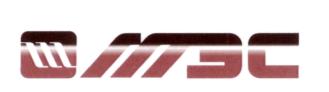 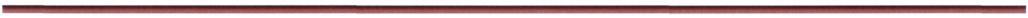    УТВЕРЖДАЮ                                                                            Председатель постоянно                                                                               действующей Закупочной комиссии                                                               АО «Магаданэлектросеть»                                                                                    _______________В.Д. Дробот                                                                                 «____» ________________2020гИЗВЕЩЕНИЕпо запросу котировок в электронной формена право заключения договора на поставку  трансформаторного масла ГК или совместимого аналога.(ЗК № 18 от 10.02.2020г).СОГЛАСОВАНО:Заместитель председателя:Зам. главного инженера по ремонту – начальник ПТС	_____________________Свинцицкий А.А.Члены комиссии:Зам. главного бухгалтера_____________________Кокшарова Е.А.Зам. генерального директора по ЭиФ - начальник ФЭО_____________________Белушенко Н.А.Начальник службы закупок и обеспечения ресурсами_____________________Ольшак О.В.Юрисконсульт 1 категории ЮО_____________________Рязанцева М.С.Зам. начальника службы закупок и обеспечения ресурсами ____________________Е.В. Сбитнева«           »                               2020 г.Инициатор договора_____________________   г. Магадан2020г.СОДЕРЖАНИЕ1.	СОКРАЩЕНИЯ	42.	ТЕРМИНЫ И ОПРЕДЕЛЕНИЯ	53.	ОБЩИЕ ПОЛОЖЕНИЯ	53.1	Общие сведения о процедуре закупки	83.2	Правовой статус процедуры и документов	83.3	Особые положения в связи с проведением закупки в открытой форме	93.4	Особые положения в связи с проведением закупки в электронной форме	103.5	Особые положения в связи с выбором нескольких победителей	103.6	Обжалование	114.	ПОРЯДОК ПРОВЕДЕНИЯ ЗАКУПКИ	124.1	Общий порядок проведения закупки	124.2	Официальное размещение извещения	124.3	Разъяснение извещения	124.4	Внесение изменений в извещение	134.5	Общие требования к заявке	134.6	Требования к описанию продукции	144.7	Начальная (максимальная) цена договора	154.8	Обеспечение заявки	154.9	Подача заявок	164.10	Изменение или отзыв заявки	174.11	Открытие доступа к заявкам	174.12	Рассмотрение заявок (отборочная стадия). Допуск к участию в закупке	174.13	Оценка и сопоставление заявок (оценочная стадия). Выбор победителя и подведение итогов закупки	194.14	Отмена закупки	214.15	Постквалификация	224.16	Антидемпинговые меры при проведении закупки	234.17	Отстранение участника закупки	234.18	Преддоговорные переговоры	244.19	Заключение договора	254.20	Обеспечение исполнения договора	305.	ТРЕБОВАНИЯ К УЧАСТНИКАМ ЗАКУПКИ	325.1	Общие требования к участникам закупки	325.2	Условия участия коллективных участников	325.3	Условия участия субъектов малого и среднего предпринимательства	356.	ИНФОРМАЦИОННАЯ КАРТА	37Приложение №1 к информационной карте	43ТРЕБОВАНИЯ К УЧАСТНИКАМ ЗАКУПКИ	43Приложение №2 к информационной карте	45ПОРЯДОК ОЦЕНКИ И СОПОСТАВЛЕНИЯ ЗАЯВОК	45Приложение №3 к информационной карте	47ТРЕБОВАНИЯ К СОСТАВУ ЗАЯВКИ	47Приложение №4 к информационной карте	49СВЕДЕНИЯ О НАЧАЛЬНОЙ (МАКСИМАЛЬНОЙ) ЦЕНЕ КАЖДОЙ ЕДИНИЦЫ ПРОДУКЦИИ, ЯВЛЯЮЩЕЙСЯ ПРЕДМЕТОМ ДОГОВОРА	7.	ОБРАЗЦЫ ФОРМ ДОКУМЕНТОВ, ВКЛЮЧАЕМЫХ В ЗАЯВКУ	507.1	Заявка (форма 1)	507.2	Коммерческое предложение (форма 2)	54Техническое предложение (форма 3)	547.3	План распределения объемов поставки продукции внутри коллективного участника (форма 4)	607.4	Декларация соответствия члена коллективного участника (форма 5)	617.5	Декларация о соответствии критериям отнесения к субъектам малого и среднего предпринимательства (форма 6)	628.	ПРОЕКТ ДОГОВОРА	669.	ТРЕБОВАНИЯ К ПРОДУКЦИИ (ПРЕДМЕТУ ЗАКУПКИ)	71СОКРАЩЕНИЯТЕРМИНЫ И ОПРЕДЕЛЕНИЯДень – календарный день, за исключением случаев, когда в настоящем Извещении срок прямо устанавливается в рабочих днях; при этом рабочим днем считается день, который не признается в соответствии с законодательством выходным и/или нерабочим праздничным днем.Делимый лот – лот, который может быть распределен среди нескольких победителей.Демпинговая цена – ценовое предложение участника закупки, которое ниже более чем на 25% (двадцать пять процентов) от НМЦД или от НМЦед или,  при наличии, от предельного (максимального) значения, предусмотренного формулой цены, устанавливающей правила расчета сумм, подлежащих уплате Заказчиком поставщику (исполнителю, подрядчику) в ходе исполнения договора.Договор – в соответствии со ст. 154 Гражданского кодекса Российской Федерации понимается двух- или многосторонняя сделка (вне зависимости от того, оформляется ли документ под названием «договор», «контракт», «соглашение»).Извещение – комплект документов, предназначенный для участников закупки и содержащий сведения, определенные Положением о закупке  продукции и законодательством.Единая информационная система в сфере закупок – официальный сайт единой информационной системы в сфере закупок в информационно-телекоммуникационной сети «Интернет» предназначенный для обеспечения свободного и безвозмездного доступа к полной и достоверной информации о контрактной системе в сфере закупок и закупках товаров, работ, услуг, отдельными видами юридических лиц, а также для формирования, обработки и хранения такой информации – www.zakupki.gov.ru.Единый реестр субъектов малого и среднего предпринимательства – реестр субъектов малого и среднего предпринимательства, ведение которого осуществляется в соответствии с Законом 209-ФЗ.Заказчик – организация, указанная в п. 3Информационной карты. Закупка (процедура закупки, закупочная процедура) – последовательность действий, осуществляемых в соответствии с Положением закупке продукции и в соответствии с правилами, установленными Извещением с целью удовлетворения потребности Заказчика в продукции.Закупка в электронной форме – закупка, проведение которой обеспечивается оператором электронной площадки на сайте в информационно-телекоммуникационной сети «Интернет» в порядке, установленном Положением о закупке продукции, правилами (регламентами), действующими на электронной площадке, и соглашением, заключенным между Заказчиком и оператором электронной площадки.Заявка (заявка на участие в закупке) – комплект документов, содержащий предложение участника процедуры закупки, направленный Заказчику по форме и в порядке, установленном Извещением, в форме электронного документа, с учетом особенностей, предусмотренных регламентом ЕЭТП, состоящий из одной части и ценового предложения.    Извещение об осуществлении закупки – документ, содержащий основные условия закупки и иную информацию, предусмотренную Положением о  закупке продукции, имеющий статус оферты на заключение договора с победителем. Коллективный участник – участник, представленный объединением юридических лиц и/или физических лиц, в том числе индивидуальных предпринимателей, отношения между которыми оформлены на основании соглашения (договора) с учетом условий Извещения.Комиссия по закупкам – коллегиальный орган, назначаемый Заказчиком закупки для выбора поставщика (исполнителя, подрядчика) путем проведения процедуры закупки для удовлетворения нужд Заказчика.Конкурентный способ закупки (конкурентная закупка, конкурентная процедура закупки) – способ закупки, в ходе которого выбор лучшего поставщика осуществляется на основе сравнения предложений (состязательности) нескольких независимых участников процедуры закупки, отвечающий требованиям, установленным Законом 223-ФЗ.Критерий оценки – выраженный в численной и/или словесной форме показатель соответствия, применяемый для сравнения и ранжирования заявок участников, в целях определения наилучшего предложения.   Лот – часть закупаемой продукции, явно обособленная в Извещении, на которую в рамках данной процедуры допускается подача отдельного предложения и заключение отдельного договора.Максимальное значение цены договора – максимально возможная сумма всех платежей по договору – лимит оплаты по договору.  Начальная (максимальная) цена договора (лота) – предельно допустимая цена договора (лота) от которой начинается снижение в рамках состязательности между участниками конкурентной закупки в ходе ее  проведения. Начальная (максимальная) цена единицы продукции – предельно допустимая цена единицы товара, работы, услуги.Обстоятельства непреодолимой силы – чрезвычайные и непредотвратимые в данных условиях обстоятельства, которые нельзя было предусмотреть заранее и которые затрудняют осуществление производственно-хозяйственной деятельности Заказчика.Оператор ЭТП – юридическое лицо, являющееся коммерческой организацией, созданное в соответствии с законодательством РФ в организационно-правовой форме общества с ограниченной ответственностью или непубличного акционерного общества, в уставном капитале которого доля иностранных граждан, лиц без гражданства, иностранных юридических лиц либо количество голосующих акций, которыми владеют указанные граждане и лица, составляет не более чем 25 % (двадцать пять процентов), владеющее электронной площадкой, в томчисле необходимыми для ее функционирования оборудованием и программно-техническими средствами (далее также - программно-аппаратные средства электронной площадки), и обеспечивающее проведение конкурентных закупок в электронной форме в соответствии с положениями Закона 223-ФЗ и соответствующее требованиям Положения о  закупке продукции. Организатор закупки – организация, указанная в п. 4Информационной карты. Официальное размещение–публикация информации о закупке в ЕИС.Переторжка – специальный этап конкурентной процедуры закупки, направленный на добровольное повышение участниками закупки предпочтительности ранее поданных ими заявок путем снижения первоначального ценового предложения или предложений о сокращении сроков исполнения договора, или снижения размера аванса (в зависимости от того что является предметом переторжки), при условии сохранения всех остальных предложений, изложенных в заявке, без изменений.Победитель закупки (победитель процедуры закупки) – участник закупки, который сделал лучшее предложение в соответствии с условиями Извещения.Положение о закупочной деятельности – Положение о закупке продукции для нужд АО «Магаданэлектросеть».  Поставщик (исполнитель, подрядчик) – любое юридическое или физическое лицо (в том числе индивидуальный предприниматель), предлагающее или поставляющее продукцию.ОБЩИЕ ПОЛОЖЕНИЯОбщие сведения о процедуре закупкиЗаказчик, указанный в п. 4разд. 6 «Информационная карта» (далее – информационная карта)официально размещенного извещения, приглашает к участию в процедуре закупки, предмет которой указан в п. 1информационной карты (далее – закупка).Неотъемлемой частью извещения является проект договора. Сокращения, применяемые при описании процедур закупки, приведены в разд. 1.Основные термины и определения, используемые при проведении процедуры закупки, приведены в разд. 2.Иные термины и определения, упомянутые в тексте настоящим извещением, используются в значениях, установленных Положением о закупке.Порядок проведения закупки и участия в ней, а также инструкции по подготовке заявок, приведены в разд. 4.Требования к участникам закупки, а также к документам, подтверждающим соответствие установленным требованиям, приведены в разд. 5.Конкретные условия данной процедуры закупки приведены в разд. 6.Формы документов, которые необходимо подготовить и включить в состав заявки, приведены в разд. 7.Проект договора, который планируется заключить по результатам данной процедуры закупки, включая форму, сроки и порядок оплаты, приведен в разд. 8.Установленные заказчиком требования к безопасности, качеству, техническим характеристикам, функциональным характеристикам (потребительским свойствам), эксплуатационным характеристикам товара, работы, услуги, к размерам, упаковке, отгрузке товара, к результатам работы и иные требования, связанные с определением соответствия поставляемой продукции потребностям заказчика, изложены в разд. 9.Все ссылки, используемые в настоящем извещении, относятся к соответствующим пунктам и разделам настоящего извещения, если прямо не предусмотрено иное. Ссылки на пункты информационной карты содержат соответствующую оговорку. Ссылки на статьи, пункты и разделы, используемые в проекте договора и в технической части извещения, относятся соответственно к статьям, пунктам и разделам проекта договора и технической части извещения.Участник процедуры закупки самостоятельно несет все расходы, связанные с подготовкой и подачей заявки, а победитель закупки, дополнительно, – с заключением и исполнением договора. Участник не вправе требовать от заказчика,  компенсации понесенных расходов независимо от хода и итогов закупки, а также возврата материалов и документов, входящих в состав заявки.Правовой статус процедуры и документовПроведение данной процедуры запроса котировок регулируется нормами, предусмотренными Законом 223-ФЗ,статьями 447 – 449 Гражданского кодекса Российской Федерации Положением о закупке продукции (в редакции, действующей на дату официального размещения Извещения). Особенности проведения настоящей закупки могут быть предусмотрены регламентом ЭТП.Официально размещенное извещение о проведении запроса котировок имеет статус оферты на заключение договора с победителем и должно рассматриваться участниками в соответствии с этим до подведения итогов закупки..Заявка имеет правовой статус оферты и будет рассматриваться заказчиком в соответствии с этим.Заключенный по результатам закупки договор фиксирует все достигнутые сторонами договоренности.При определении условий договора используются следующие документы с соблюдением указанной иерархии (в случае их противоречия):проект договора, составленный по результатам преддоговорных переговоров между заказчиком и участником, с которым заключается договор (в случае их проведения), в соответствии с подразделом 4.18;протокол подведения итогов закупки (итоговый протокол);извещение со всеми изменениями;заявка участника, с которым заключается договор.Любые уведомления, письма, предложения, иная переписка и действия председателя, членов, секретаря ЗК и иных работников заказчика относительно условий, сроков проведения, предмета настоящей закупки носят исключительно информационный характер и не являются офертой либо акцептом.Единственным доказательством для участника его права на заключение договора является официально размещенный протокол, содержащий соответствующее решение.Особые положения в связи с проведением закупки в открытой формеФорма проведения настоящей процедуры закупки указана в п. 7 информационной карты.В процедуре закупки, проводимой в открытой форме, может принять участие любой поставщик, заинтересованный в предмете закупки. Информация о проведении такой закупки официально размещается в установленных открытых источниках согласно п. 8 информационной карты.В сроки, установленные настоящим извещением, официально размещаются: извещение, изменения, вносимые в извещение, разъяснения извещения, а также протоколы, составленные в ходе закупки.В формируемых в ходе проведения закупки протоколах не указываются (указываются, по усмотрению ЗК ) данные о персональном голосовании членов ЗК.Участники обязаны самостоятельно отслеживать размещенные в установленных открытых источниках разъяснения и изменения извещения, а также информацию о принятых входе процедуры закупки решениях ЗК.В случае, если согласно п. 8 информационной карты официальным источником информации является ЕИС и при возникновении технических или иных неполадок, блокирующих доступ к ЕИС в течение более чем 1 (одного) рабочего дня, информация размещается на официальном сайте заказчика с последующим размещением ее в ЕИС в течение 1 (одного) рабочего дня со дня устранения указанных неполадок.Особые положения в связи с проведением закупки в электронной формеВ случае проведения процедуры закупки в электронной форме участник обязан учитывать особенности проведения соответствующей формы закупки, предусмотренные настоящим подразделом.ЭТП, посредством которой проводится закупка в электронной форме, указана в п. 9 информационной карты. В случае наличия противоречий между информацией о времени и дате процедур закупки (в том числе, времени и дате окончания срока подачи заявок, рассмотрения заявок, подведения итогов закупки), указанной в электронной карточке закупки на ЭТП и в размещенном извещении, приоритет имеет информация, указанная в электронной карточке закупки на ЭТП.Для участия в закупке поставщик должен получить аккредитацию на ЭТП. Аккредитация осуществляется оператором ЭТП, и Заказчик не несет ответственности за результат ее прохождения поставщиком.Ответственность за технические сбои или неполадки в работе ЭТП, подтвержденные документально, несет оператор ЭТП.До подачи заявки участник процедуры закупки обязан ознакомиться с извещением и регламентом ЭТП, в том числе самостоятельно обеспечить соответствие автоматизированного рабочего места пользователя требованиям оператора ЭТП.Все прямые и косвенные затраты, связанные с получением аккредитации и работой на ЭТП (в том числе расходы на получение ЭП, расходы на получение документов, расходы на приобретение и/или настройку программного обеспечения и технических средств, расходы, связанные с оплатой услуг оператора ЭТП и иные расходы), возлагаются на участника процедуры закупки в полном объеме.Порядок аккредитации поставщиков на ЭТП, а также тарифы для оплаты и получения доступа к участию в процедурах закупки устанавливаются в соответствии с регламентом ЭТП.Подача заявок производится посредством функционала ЭТП в виде электронного документа, удостоверенного ЭП в соответствии с Федеральным законом Российской Федерации от 06.04.2011 г. № 63-ФЗ «Об электронной подписи». Подача заявок в печатном виде (на бумажном носителе) не допускается.Цена заявки и иные условия закупки, указанные участниками процедуры закупки в специальных электронных формах на ЭТП, имеют преимущество перед сведениями, указанными в загруженных на ЭТП электронных документах. Для принятия решения в рамках этапа рассмотрения заявок и проведения оценки и сопоставления заявок ЗК использует цену заявки, указанную участником процедуры закупки в специальных электронных формах на ЭТП.Особые положения в связи с выбором нескольких победителейКоличество победителей, которое намерен определить заказчик, указано в п. 31 информационной карты.В случае намерения заказчика выбрать по результатам закупки нескольких победителей для этого может быть предусмотрен один из следующих механизмов:выбор нескольких победителей с целью распределения по частям общего объема потребности заказчика между победителями;выбор нескольких победителей с целью заключения договора одинакового объема с каждым из победителей.Конкретный механизм выбора нескольких победителей применительно к каждой закупке и порядок определения победителей устанавливается заказчиком и указывается в п. 31 информационной карты.В случае проведения закупки с возможностью выбора нескольких победителей с целью распределения по частям общего объема потребности заказчика между победителями (п. 3.5.2(1)), участник процедуры закупки вправе подать заявку как на весь объем продукции, так и на его часть.В случае проведения процедуры закупки с возможностью выбора нескольких победителей с целью заключения договора одинакового объема с каждым из победителей, у заказчика отсутствует обязанность произвести полную выборку продукции, указанную в договоре, заключаемом с каждым победителем. Кроме того, заказчик вправе отказаться от заключенного договора с любым победителем в случае ненадлежащего исполнения последним принятых на себя обязательств в соответствии с условиями проекта договора (разд. 0).Порядок определения нескольких победителей, установленный в п. 31 информационной карты, является приоритетным по отношении к общему порядку выбора победителя закупки, предусмотренному в подразделе 4.13.ОбжалованиеПоставщик  (исполнитель, подрядчик)/участник имеет право обжаловать условия Извещения, иных документов, составленных при проведении закупки, а так же действия (бездействие) КЗ, Заказчика закупки, ЭТП при осуществлении закупки в соответствии со Статьей 40 Положения о закупке продукции.ПОРЯДОК ПРОВЕДЕНИЯ ЗАКУПКИОбщий порядок проведения закупкиЗакупка состоит из следующих мероприятий (действий):Официальное размещение извещения (подраздел 4.2);Разъяснение извещения. Внесение изменений в извещение (при необходимости) (подразделы 4.3 – 4.4);Подготовка заявок (подразделы 4.5 – 4.8);Подача заявок, в том числе их изменение или отзыв (подразделы 4.9 – 4.10);Открытие доступа к заявкам; рассмотрение заявок (отборочная стадия),допуск к участию в закупке; оценка и сопоставление заявок (оценочная стадия). Выбор победителя и подведение итогов закупки (подразделы 4.11 – 4.13);Постквалификация и антидемпинговые меры (при необходимости) (подразделы 4.15 – 4.16);Преддоговорные переговоры (при необходимости) (подраздел 4.18) и заключение договора (подразделы 4.19 – 4.20).Официальное размещение извещенияИзвещение официально размещено и доступно для ознакомления в форме электронного документа без взимания платы в любое время с момента его официального размещения.Извещение также размещается на сайте ЭТП, указанной в п. 9 информационной карты, в полном объеме, соответствующем официальному размещению.Предоставление извещения в печатной форме (на бумажном носителе) не осуществляется.В случае возникновения противоречий между текстом извещения, размещенного в различных источниках, приоритет отдается извещению, размещенному в официальном источнике информации согласно п. 8 информационной карты.В случае, если для участия в закупке иностранному поставщику потребуется извещение на иностранном языке, перевод на иностранный язык такой поставщик осуществляет самостоятельно за свой счет, если иное не установлено в извещении. При этом официальным считается русский язык.Разъяснение извещенияПоставщик, заинтересованный в предмете закупки, вправе направить Заказчику запрос о разъяснении положений извещения, начиная с момента официального размещения извещения, в срок не позднее, чем за 2 (два) рабочих дня до даты окончания срока подачи заявок.Запрос разъяснений направляется посредством программных и технических средств ЭТП, с использованием которой проводится закупка, при условии аккредитации поставщика на ЭТП. При этом функционал ЭТП обеспечивает конфиденциальность сведений о лице, направившем запрос.Разъяснение с ответом на запрос, поступивший в сроки, установленные в п. 4.3.1, Заказчик обязуется официально разместить в течение 3 (трех) рабочих дней с даты поступления запроса и не позднее, чем за 1 (один) рабочий день до даты окончания срока подачи заявок. Заказчик вправе не предоставлять разъяснения по запросам, поступившим с нарушением сроков, установленных в п. 4.3.1.В разъяснении указывается предмет запроса без указания лица, направившего такой запрос, а также дата поступления запроса.Заказчик вправе без получения запросов от участников процедуры закупки по собственной инициативе выпустить и официально разместить разъяснения извещения.Даты начала и окончания срока предоставления разъяснений извещения установлены в соответствии с п. 24информационной карты.Разъяснение положений извещения не должно изменять предмет закупки и существенные условия предмета договора. При этом участники процедуры закупки обязаны учитывать разъяснения Заказчика при подготовке своих заявок.В случае получения участником процедуры закупки любой иной информации в отношении условий проводимой процедуры закупки в порядке, не предусмотренном настоящим подразделом, такая информация не считается официальной, и участник процедуры закупки не вправе на нее ссылаться.Внесение изменений в извещениеЗаказчик вправе по собственной инициативе или в соответствии с запросом участника процедуры закупки принять решение о внесении изменений в извещение в любой момент до окончания срока подачи заявок. Изменение предмета закупки не допускается.В случае внесения изменений в извещение срок подачи заявок на участие в такой закупке должен быть продлен таким образом, чтобы с даты официального размещения указанных изменений до даты окончания срока подачи заявок на участие в такой закупке оставалось не менее половины срока подачи заявок на участие в такой закупке, установленного извещением.В течение3 (трех) дней с момента принятия ЗК решения о внесении изменений, но в любом случае не позднее даты окончания срока подачи заявок такие изменения официально размещаются Заказчиком в тех же источниках, что и извещение. При этом официальному размещению подлежит обновленная версия извещения, а также перечень внесенных изменений в них.Общие требования к заявкеУчастник процедуры закупки должен подготовить заявку в соответствии с образцами форм, установленными в разд. 7 настоящего извещения, предоставив полный комплект документов согласно перечню, определенному в приложении №3 к информационной карте.Каждый участник процедуры закупки вправе подать только одну заявку. При получении двух и более заявок от одного участника процедуры закупки все поданные им заявки подлежат отклонению. Все документы, входящие в состав заявки, представляются на русском языке, за исключением случаев, когда в составе заявки представляются копии документов, выданных участнику процедуры закупки третьими лицами на ином языке: в таком случае копии таких документов могут представляться на языке оригинала, при условии приложения к ним перевода на русский язык, заверенного участником процедуры закупки. Наличие противоречий между представленным документом и его переводом, которые изменяют смысл представленного документа, расценивается Заказчиком как предоставление недостоверных сведений в составе заявки.Участник процедуры закупки присваивает заявке дату и номер в соответствии с принятыми у него правилами документооборота.Заявка должна быть действительна в течение срока проведения процедуры закупки до истечения срока, отведенного на заключение договора, но в любом случае не менее, чем в течение 60 (шестидесяти) дней с даты окончания срока подачи заявок.Все суммы денежных средств в заявке должны быть выражены в валюте, установленной в п. 10 информационной карты. Исключением из этого требования могут быть документы, оригиналы которых выданы участнику процедуры закупки третьими лицами, с выражением сумм денежных средств в иных валютах. В этом случае указанные документы могут быть представлены в валюте оригинала при условии, что к этим документам будут приложены комментарии с переводом этих сумм в требуемую валюту согласно п. 10 информационной карты, исходя из официального курса валюты, установленного Центральным банком Российской Федерации, с указанием такого курса и даты его установления в соответствии с датой выдачи документа.Документы в составе заявки представляются исключительно в форме электронных документов. Все документы, в том числе, формы, входящие в состав заявки, должны быть представлены участником процедуры закупки посредством использования функционала ЭТП в доступном для прочтения формате, соответствующем требованиям ЭТП, и подписаны ЭП лица, которое является уполномоченным представителем участника процедуры закупки и полномочия которого подтверждены документами, входящими в состав заявки.Рекомендации по формированию заявки:предпочтительный формат электронных документов – PortableDocumentFormat (расширение *.pdf); каждый документ следует размещать в отдельном файле;наименование файлов в соответствии с наименованием или содержанием документа;нумерация файлов согласно описи, представленной в составе заявки. Нарушение участником процедуры закупки требований к составу, содержанию заявки, установленных настоящим подразделом, является основанием для отказа в допуске к участию в закупке.Требования к описанию продукцииОписание продукции должно быть подготовлено участником процедуры закупки в соответствии с требованиями п. 13информационной карты.При описании продукции участник процедуры закупки обязан подтвердить соответствие поставляемой продукции требованиям извещения в отношении всех показателей, которые в ней установлены.При описании продукции участником процедуры закупки должны указываться точные, конкретные, однозначно трактуемые и не допускающие двусмысленного толкования показатели.В случае если  указаны товарные знаки, знаки обслуживания, патенты, полезные модели, промышленные образцы, наименования мест происхождения товара или наименования производителей, сопровождаемые словами «или эквивалент», участник процедуры закупки при описании продукции обязан подтвердить соответствие предлагаемой продукции показателям эквивалентности, установленным в извещении.При описании продукции участник процедуры закупки должен использовать общеизвестные (стандартные) показатели, термины и сокращения в соответствии с законодательством и требованиями настоящего извещения.Нарушение участником процедуры закупки требований к описанию продукции, установленных настоящим подразделом и п. 13 информационной карты, является основанием для отказа в допуске к участию в закупке.Начальная (максимальная) цена договораНачальная (максимальная) цена договора указана в извещении и в п. 10 информационной карты, с учетом всех расходов, налогов, подлежащих уплате в соответствии с нормами законодательства.Итоговая стоимость заявки должна включать в себя сумму всех расходов, предусмотренных проектом договора, и налогов, подлежащих уплате в соответствии с нормами законодательства.Заявка с ценой договора, превышающей НМЦ, либо максимальное значение цены договора, и/или с ценой единицы продукции, превышающей начальную (максимальную) цену единицы продукции, указанные в извещении и в п. 10 информационной карты, признается несоответствующей требованиям настоящего извещения, что влечет за собой отказ в допуске к участию в закупке.Обеспечение заявкиУчастник процедуры закупки должен в срок не позднее времени и даты срока окончания подачи заявок предоставить обеспечение заявки в форме и в размере, указанные в п. 20информационной карты, если такое требование установлено в извещении.Требование об обеспечении заявки в равной мере распространяется на всех участников закупки. В случае установления Заказчиком в соответствии с законодательством приоритетов для субъектов МСП условия и порядок предоставления и возврата обеспечения заявки для таких субъектов должны соответствовать специальным требованиям, установленным в п. 18 информационной карты.Перечисление денежных средств в качестве обеспечения заявки осуществляется на счет, открытый участнику процедуры закупки оператором ЭТП в соответствии с регламентом ЭТП.Обеспечение заявки не возвращается в следующих случаях:уклонение участника закупки от заключения договора;отказа участника закупки от заключения договора;непредоставление или предоставление с нарушением условий, установленных Законом 223-ФЗ и настоящим извещением, до заключения договора заказчику обеспечения исполнения договора (в случае, если в извещении установлены требования обеспечения исполнения договора и срок его предоставления до заключения договора);отзыва либо изменения поданной заявки участником процедуры закупки (в том числе выход из состава коллективного участника одного из его членов), если такой отзыв (изменение) проведен после окончания установленного извещением срока подачи заявок.При наступлении случая, указанного в п. 4.8.4, Заказчик уведомляет такого участника об удержании денежных средств, внесенных в качестве обеспечения заявки, в пользу заказчика.Обеспечение заявки возвращается в срок не более 5 (пяти) рабочих дней с даты:принятия решения об отмене закупки – всем участникам закупки, подавшим заявки;поступления уведомления об отзыве заявки в случаях, когда такой отзыв допускается извещением и осуществлен в установленные в извещении сроки – участнику закупки, отозвавшему заявку;официального размещения протокола рассмотрения заявок (при условии его оформления) – участникам процедуры закупки, которые не были допущены к участию в закупке;официального размещения протокола подведения итогов закупки – всем участникам закупки, кроме победителя закупки;заключения договора по результатам процедуры закупки – победителю закупки, с которым заключен договор;признания закупки несостоявшейся – участнику, которому обеспечение не было возвращено по иным основаниям.В случае поступления жалобы на действия (бездействие) заказчика, ЗК,  ЭТП срок, начиная с которого участник получает возможность возврата ему обеспечения, переносится на количество дней рассмотрения жалобы дополучения решения о результатах рассмотрения данной жалобы.Подача заявокПодача заявки означает, что участник процедуры закупки изучил Положение о закупке, настоящее извещение(включая все приложения), а также изменения и разъяснения к ней, и безоговорочно согласен с условиями участия в закупке, содержащимися в извещении.Участник процедуры закупки вправе подать заявку в любое время начиная с даты официального размещения извещения идо установленных в п. 23информационной карты даты и времени окончания срока подачи заявок. После окончания срока подачи заявок заявки не принимаются.Заявка подается исключительно в форме электронного документа на ЭТП, удостоверенного ЭП лица, имеющего право действовать от имени участника процедуры закупки в соответствии с Федеральным законом от 06.04.2011 г. № 63-ФЗ «Об электронной подписи». Подача заявок в печатном виде (на бумажном носителе) не допускается.Порядок подачи заявки на участие в закупке определяется регламентом и функционалом ЭТП, в том числе:подача заявки допускается только для участников процедуры закупки, предоставивших надлежащее обеспечение заявки в соответствии с условиями подраздела 4.8;в случае если регламентом ЭТП предусмотрено направление в составе заявки документов, представленных в момент аккредитации на ЭТП, участник процедуры закупки обязан обеспечить актуальность направляемых сведений.Участник обязан указать (задекларировать) в заявке наименование страны происхождения поставляемых товаров. Участник несет ответственность за представление недостоверных сведений о стране происхождения товара, указанного в заявке. Указание страны происхождения поставляемых товаров рекомендуется осуществлять в соответствии с Общероссийским классификатором стран мира ОК (МК (ИСО 3166) 004-97) 025-2001.Отсутствие в заявке на участие в закупке указания (декларирования) страны происхождения поставляемого товара не является основанием для отклонения заявки. Такая заявка рассматривается как содержащая предложение о поставке иностранных товаров.Изменение или отзыв заявкиУчастник процедуры закупки вправе изменить или отозвать ранее поданную заявку в любое время до установленных в п. 23информационной карты даты и времени окончания срока подачи заявок.Порядок изменения и отзыва заявки определяется регламентом и функционалом ЭТП.Открытие доступа к заявкамОткрытие доступа к заявкам осуществляется в отношении всех поданных заявок по окончании срока подачи заявок.Процедура открытия доступа к заявкам осуществляется автоматически посредством функционала ЭТП, а заседание ЗК не проводится. Заказчику посредством программных и технических средств ЭТП предоставляется доступ одновременно ко всем поданным заявкам в полном объеме, включая документы, представленные участником процедуры закупки при получении аккредитации (в статусе «поставщика») и направленные оператором ЭТП вместе с заявкой.По результатам открытия доступа к заявкам процедура закупки признается несостоявшейся в случаях, если не подано ни одной заявки или по окончании срока подачи заявок подана только одна заявка; при этом в протокол подведения итогов закупки вносится соответствующая информация. Рассмотрение заявок (отборочная стадия).Допуск к участию в закупкеРассмотрение заявок (отборочная стадия), их оценка и сопоставление заявок (оценочная стадия), а также подведение итогов закупки (подраздел 4.13) осуществляются одновременно (или отдельно)в сроки, установленные п. 26информационной карты.В рамках рассмотрения заявок (отборочной стадии) ЗК принимает решение о признании заявок соответствующими либо не соответствующими требованиям извещения на основании установленных в п. 27 информационной карты измеряемых критериев отбора.Участники процедуры закупки, заявки которых признаны соответствующими требованиям извещения, допускаются к оценке и сопоставлению заявок и признаются участниками закупки. Участники процедуры закупки, заявки которых признаны не соответствующими требованиям извещения, в дальнейшей процедуре закупки не участвуют.Рассмотрение заявок производится ЗК только на основании анализа представленных в составе заявок документов и сведений.На этапе рассмотрения заявок ЗК вправе проверить актуальность и достоверность предоставленных в составе заявки документов и сведений путем использования официальных сервисов органов государственной власти или иным законным способом.В случае выявления в ходе рассмотрения заявок арифметических и грамматических ошибок в заявке Заказчик руководствуется следующими правилами:при наличии разночтений между суммой, указанной словами, и суммой, указанной цифрами, преимущество имеет сумма, указанная словами;при наличии разночтений между ценой, указанной в заявке, и ценой, получаемой путем суммирования итоговых сумм по каждой строке, к рассмотрению, оценке и сопоставлению принимается итоговая цена, указанная в заявке;при несоответствии итогов умножения единичной цены на количество к рассмотрению, оценке и сопоставлению принимается общая итоговая цена, указанная в заявке;при наличии ошибок в расчете итоговой цены заявки в части вычисления суммы НДС, а также суммирования цен без НДС и суммы НДС, к рассмотрению, оценке и сопоставлению принимается итоговая цена заявки, включающая в себя все налоги в соответствии с нормами законодательства.Участники процедуры закупки не вправе каким-либо способом влиять, участвовать или присутствовать при рассмотрении заявок, а также вступать в контакты с лицами, выполняющими экспертизу заявок. Любые попытки участников процедуры закупки повлиять на ЗК при рассмотрении заявок, а также оказать давление на любое лицо, служат основанием для отстранения участника от его дальнейшего участия в закупке (подраздел 4.17).В ходе проведения процедуры рассмотрения заявок (отборочной стадии) ЗК в отношении каждой поступившей заявки осуществляет следующие действия:проверку состава, содержания заявки на соответствие требованиям подраздела 4.5;проверку участника процедуры закупки (в том числе всех лиц, выступающих на стороне одного участника процедуры закупки) на соответствие требованиям, установленным в разделе 5 и пунктах 15–17 информационной карты;проверку соответствия предлагаемой продукции и условий исполнения договора требованиям п. 12 информационной карты;проверку соблюдения порядка описания продукции, предлагаемой к поставке в составе заявки на участие в закупке, на соответствие требованиям, установленным в подразделе 4.6, п. 13 информационной карты и в форме подраздела 9;проверку цены заявки на предмет ее соответствия требованиям, установленным в п. 10 информационной карты;принятие решения о допуске или об отказе в допуске к участию в закупке и признании участников процедуры закупки участниками закупки в соответствии с критериями отбора, установленными в п. 27 информационной карты.ЗК отклоняет заявку участника процедуры закупки по следующим основаниям:непредставление в составе заявки документов и сведений, предусмотренных приложением №3 к информационной карте (за исключением сведений, подтверждающих статус субъекта МСП – в случае отсутствия в п. 18 информационной карты установленных Заказчиком особенностей участия субъектов МСП в проводимой закупке); нарушение требований подраздела 4.5к содержанию и составу заявки;несоответствие участника процедуры закупки, в том числе несоответствие лиц (одного или нескольких), выступающих на стороне одного участника процедуры закупки, требованиям, установленным в разделе 5 и пунктах 15–17 информационной карты;несоответствие предлагаемой продукции и/или условий исполнения договора требованиям, установленным в разделах 8 – 9 и п. 12 информационной карты;несоблюдение требований, установленных в подразделе 4.6, п. 13 информационной карты и в форме подраздела 9, к описанию продукции, предлагаемой к поставке в составе заявки;несоответствие цены заявки требованиям п. 10 информационной карты, в том числе наличие предложения о цене договора (цене за единицу продукции), превышающей размер НМЦ, размер начальной (максимальной) цены единицы продукции либо иным образом не соответствующее требованиям извещения;наличие в составе заявки недостоверных сведений.Отклонение заявки участника процедуры закупки по иным основаниям не допускается. Не допускается отклонение заявки участника процедуры закупки в связи с несоответствием предложения участника в отношении предмета закупки, подготовленного в соответствии с требованиями к описанию продукции, установленными в извещении, и иных предложений об условиях исполнения договора; предложения о цене договора, о цене единицы продукции (в соответствии с требованиями извещения) в случае, если из содержания заявки участника процедуры закупки представляется возможным установить соответствие предложения участника в отношении предмета закупки и иных предложений об условиях исполнения договора, в том числе предложения о цене договора, о цене единицы продукции требованиям извещения.По результатам рассмотрения заявок процедура закупки признается несостоявшейся в случае, если ЗК принято решение о признании менее 2 (двух) заявок соответствующими требованиям извещения. При этом в протокол подведения итогов закупки вносится соответствующая информация.Оценка и сопоставление заявок (оценочная стадия). Выбор победителя и подведение итогов закупкиОценка и сопоставление заявок осуществляются на основании единственного критерия оценки – «цена договора или цена за единицу продукции» в порядке, установленном приложением №2 к информационной карте. Применение иного порядка и/или критериев оценки, кроме предусмотренных в извещении, не допускается.В рамках оценки и сопоставления заявок (оценочной стадии) ЗК осуществляет выявление среди участников закупки, прошедших отборочную стадию, победителя закупки. В целях определения победителя осуществляется ранжирование заявок по степени увеличения цены представленных заявок.Оценка и сопоставление заявок производится ЗК только на основании анализа представленных в составе заявок документов и сведений.Участники процедуры закупки не вправе каким-либо способом влиять, участвовать или присутствовать при оценке и сопоставлении заявок, а также вступать в контакты с лицами, выполняющими экспертизу заявок. Любые попытки участников закупки повлиять на ЗК при оценке и сопоставлении заявок, а также оказать давление на любое лицо, привлеченное Заказчиком, служат основанием для отстранения участника от его дальнейшего участия в закупке (подраздел 4.17).По результатам формирования заключения о результатах оценки и сопоставления заявок ЗК принимает одно из следующих решений:о проведении постквалификации (подраздел 4.15);о выборе победителя.В случае принятия ЗК решения о непроведении постквалификации, заявке, которая соответствует требованиям извещения и с наименьшей ценой, присваивается первый номер, а участник закупки, чья заявка заняла первое место в ранжировке, признается победителем. Присвоение последующих номеров (мест в ранжировке) осуществляется ЗК по мере увеличения цены представленных участниками закупки заявок. В случае если несколько участников представили заявки с одинаковыми ценами,более высокий номер (место в ранжировке) присваивается участнику закупки, заявка которого поступила раньше.При проведении рассмотрения заявок, а также оценки и сопоставления заявок ЗК оформляется соответствующий протокол подведения итогов закупки (итоговый протокол), который должен содержать следующие сведения:наименование закупки;номер закупки (при наличии);дата подписания договора;сведения об НМЦ;наименование и адрес ЭТП в информационно-телекоммуникационной сети «Интернет», с использованием которой проводится закупка;наименование ЗК и / или реквизиты документа, утвердившего ЗК, количество членов ЗК и количество присутствующих членов ЗК, наличие у ЗК кворума для принятия решений; количество поданных заявок, а также дата и время регистрации каждой такой заявки;дата открытия доступа к поданным заявкам;сведения об идентификационных номерах участников процедуры закупки, подавших заявки;предлагаемая участником процедуры закупки цена договора или цена за единицу продукции при закупках с целью заключения договоров с единичными расценками без фиксированного объема продукции;дата рассмотрения заявок и проведения процедуры оценки и сопоставления заявок (подведения итогов закупки);сведения об идентификационных номерах участников закупки, заявки которых были рассмотрены;количество заявок, которые были отклонены, и указание в отношении каждой заявки принятого решения о допуске к участию в закупке и о признании участником закупки либо об отказе в допуске с указанием оснований отклонения каждой такой заявки (положений извещения, которым не соответствует заявка, а также положений заявки, не соответствующих требованиям извещения);сведения об идентификационных номерах участников закупки, заявки которых оценивались и сопоставлялись;сведения о присвоении заявкам мест в ранжировке;решение о проведении постквалификации либо идентификационный номер участника закупки, с которым планируется заключить договор, в том числе единственного участника закупки, с которым планируется заключить договор, а также идентификационные номера участников закупки, заявки которых заняли второе и третье место в итоговой ранжировке;сведения об объеме и цене закупаемой продукции, сроке исполнения договора (в случае выбора победителя закупки);сведения о признании процедуры закупки несостоявшейся с указанием основания (причины) такого признания, а также принятое ЗК в порядке п. 11.8.7 Положения о закупке решение;результаты голосования членов ЗК, принявших участие в голосовании;иные сведения, которые ЗК сочтет нужным указать.Протокол должен быть официально размещен в срок не позднее 3 (трех) дней со дня подписания такого протокола.Любой участник закупки после официального размещения итогового протокола вправе направить Заказчику запрос о разъяснении результатов рассмотрения, оценки и сопоставления относительно своей заявки в порядке, аналогичном порядку направления запросов разъяснения извещения (подраздел 4.3). Заказчик в течение 5 (пяти) рабочих дней со дня поступления такого запроса обязан предоставить такому участнику соответствующие разъяснения. В отношении иных участников разъяснения результатов рассмотрения, оценки и сопоставления заявок не предоставляются.Отмена закупкиЗаказчик вправе принять решение об отмене закупки в любой момент до наступления времени и даты окончания срока подачи заявок.Решение об отмене закупки  включает в себя основание для принятия решения в соответствии с нормами Положения о закупке и оформляется в виде извещения об отмене закупки , подписываемого председателем ЗК или лицом, исполняющим его функции.Извещение об отмене закупки официально размещается в день принятия такого решения, но не позднее наступления времени и даты окончания срока подачи заявок в источниках, в которых было официально размещено извещение.Решение об отмене закупки может быть принято в любое время после наступления времени и даты окончания срока подачи заявок и до заключения договора при возникновении обстоятельств непреодолимой силы, подтвержденных соответствующим документом и влияющих на целесообразность закупки.Заказчик, принявший решение об отмене закупки с соблюдением требований, установленных настоящим подразделом, не несет ответственности за причиненные участникам убытки.ПостквалификацияВ целях дополнительной проверки участника закупки на достоверность ранее заявленных им параметров квалификации и условий исполнения договора в отношении такого участника может быть проведена постквалификация.Постквалификация проводится исключительно на предмет повторного подтверждения участниками закупки их соответствия требуемым параметрам квалификации и условиям исполнения договора, а также на предмет достоверности ранее представленной информации и документов, в соответствии с критериями отбора, установленными в пунктах 4.12.8(2)-4.12.8(3).Постквалификация проводится по решению ЗК в отношении участника закупки:занявшего первое место в ранжировке участников закупки по итогам осуществления оценки и сопоставления заявок;занявшего второе место в ранжировке участников закупки по итогам осуществления оценки и сопоставления заявок, если участник закупки, занявший первое место, не прошел постквалификацию либо отказался от проведения постквалификации;признанного единственным участником закупки по итогам рассмотрения заявки.Решение о проведении постквалификации принимается ЗК и фиксируется в протоколе заседания ЗК, составляемом по результатам оценки и сопоставления заявок, либо в протоколе рассмотрения заявки единственного участника закупки. В день официального размещения протокола участнику закупки направляется по электронной почте (по адресу контактного лица, указанного в заявке) уведомление о необходимости прохождения им постквалификации.Сроки проведения постквалификации определяются решением ЗК одновременно с принятием решения о проведении постквалификации.В ходе проведения постквалификацииЗаказчик имеет право:запрашивать предоставление участником закупки документов, установленных извещением, в целях подтверждения заявленных параметров квалификации и условиям исполнения договора;инспектировать производство участников закупки на предмет наличия заявленных ими характеристик и их соответствия установленным в извещении параметрам квалификации и условиям исполнения договора;запрашивать у соответствующих органов государственной власти, у юридических и физических лиц, указанных в заявке и приложениях к ней, информацию о достоверности сведений, представленных в заявке.По результатам проведения постквалификации ЗК вправе принять решение об отстранении участников закупки, не подтвердивших своего соответствия установленным в извещении параметрам квалификации и условиям исполнения договора (не прошедших постквалификацию) или отказавшихся от прохождения постквалификации.По результатам проведения постквалификации перед выбором победителя ЗК утверждает имеющуюся ранжировку заявок (в случае успешного прохождения участниками закупки постквалификации) либо повторно осуществляет, при необходимости, оценку и сопоставление заявок и утверждает новую ранжировку участников закупки с учетом результатов постквалификации.Победителем закупки признается участник закупки, соответствующий параметрам квалификации и предложивший лучшие условия исполнения договора, и заявке которого присвоено первое место в итоговой ранжировке заявок. Решение о подведении итогов закупки по результатам проведения постквалификации оформляется протоколом ЗК.Антидемпинговые меры при проведении закупкиВ случае, если участником закупки, с которым заключается договор, предложено снижение НМЦ на 25% (двадцать пять процентов) и более, договор с таким участником заключается только после предоставления им обеспечения исполнения договора в размере, превышающем в 1,5 (полтора) раза размер обеспечения исполнения договора, установленный в п. 34информационной карты, за исключением случаев закупки финансовых услуг.Антидемпинговые мероприятия должны быть выполнены участником закупки до заключения договора в порядке, установленном в подразделе 4.20. В случае если в течение установленного для заключения договора срока участником закупки, с которым подлежит заключению договор, не будут исполнены антидемпинговые меры, такой участник закупки признается уклонившимся от заключения договора.В случае если снижение цены договора ниже установленного предела, указанного в п. 4.16.1, произошло в ходе преддоговорных переговоров заказчика с лицом, с которым заключается договор по итогам закупки, выполнение антидемпинговых мероприятий, предусмотренных указанным пунктом, не требуется.Отстранение участника закупкиВ любой момент вплоть до подписания договора ЗК должна отстранить участника от дальнейшего участия в закупке в случаях:обнаружения недостоверных сведений в заявке, существенных для допуска данного участника к закупке или для оценки его заявки, при наличии документального подтверждения их недостоверности;подкрепленного документами факта давления таким участником на  Заказчика;непрохождения постквалификации (подраздел 4.15).Решение об отстранении участника оформляется протоколом заседания ЗК, который официально размещается Заказчиком в срок не позднее 3 (трех) дней с момента принятия решения об отстранении участника.Процедура закупки признается несостоявшейся при принятии ЗК одного из следующих решений, о чем в протокол вносится соответствующая информация:об отстранении всех участников закупки (в том числе допущенных) от участия в процедуре закупки;об отстранении всех, кроме одного участника закупки, соответствующего требованиям извещения.Последствия признания процедуры закупки несостоявшейся по указанным основаниям установлены в Положении о закупке.Преддоговорные переговорыМежду заказчиком и участником закупки, с которым по результатам проведения закупки заключается договор, могут проводиться преддоговорные переговоры в отношении положений проекта договора.Преддоговорные переговоры могут быть проведены в очной или заочной форме, в том числе с помощью средств аудио-, видео- конференцсвязи. Срок и формат проведения преддоговорных переговоров определяет Заказчик.Преддоговорные переговоры могут быть проведены по следующим аспектам:снижение цены договора без изменения объема закупаемой продукции;увеличение объема закупаемой продукции не более чем на 10% (десять процентов) без увеличения цены договора;улучшение условий исполнения договора для заказчика (сокращение сроков исполнения договора (его отдельных этапов), отмена или уменьшение аванса, предоставление отсрочки или рассрочки при оплате, улучшение характеристик продукции, увеличение сроков и объема гарантии);уточнение сроков исполнения обязательств по договору, в случае если договор не был подписан в планируемые сроки в связи с рассмотрением жалобы в порядке, установленном в подразделе 3.6, в связи с административным производством, с судебным разбирательством, с необходимостью соблюдения корпоративных требований по заключению договора (п. 4.19.4);включение условий, обусловленных изменениями законодательства или предписаниями органов государственной власти, органов местного самоуправления;уточнение условий договора, которые не были зафиксированы в извещении и заявке лица, с которым заключается договор, при условии, что это не меняет существенные условия договора, а также условия, являвшиеся критериями оценки;в случае уменьшения объема закупаемой продукции с пропорциональным уменьшением цены договора, исходя из цены единицы продукции.Преддоговорные переговоры, направленные на изменение условий заключаемого договора, которое ведет к ухудшению условий договора для заказчика, запрещаются.На время проведения преддоговорных переговоров срок для заключения договора продлевается на количество дней, соответствующих периоду проведения преддоговорных переговоров.Результаты преддоговорных переговоров фиксируются в виде согласованной редакции проекта договора и должны быть учтены лицом, с которым заключается договор, при формировании проекта договора.В случае если при заключении договора изменяются объем, цена закупаемой продукции или сроки исполнения договора по сравнению с указанными в протоколе, составленном по результатам закупки, Заказчикне позднее чем в течение 10 (десяти) дней со дня внесения изменений в договор размещает информацию об изменении договора с указанием измененных условий в установленных источниках.Проведение преддоговорных переговоров является обязательным при одновременном выполнении следующих условий:процедура закупки признана несостоявшейся (п. 4.12.10, подп. 4.17.3(2));ЗК принято решение о заключении договора с участником закупки, соответствующим требованиям извещения;отклонение цены заявки такого участника от размера НМЦ составляет менее 10% (десяти процентов) от НМЦ.Заключение договораДоговор по итогам закупки заключается в срок, указанный в п. 32 информационной карты.Договор по итогам закупки, проводимой в электронной форме, может заключаться в бумажной форме или в электронной форме с использованием функционала ЭТП в зависимости от того, как это предусмотрено в п. 33 информационной карты.Порядок заключения и исполнения договора, заключаемого по итогам закупки, регулируется Гражданским кодексом Российской Федерации, иными нормативными правовыми актами Российской Федерации, Положением о закупке, иными правовыми актами заказчика.В случае если в соответствии с законодательством, учредительными документами, указаниями собственника, учредителя, иных органов управления заказчика либо особенностями заключаемого договора для его заключения необходимо получение предварительного согласия (одобрения, согласования) или соблюдение иных корпоративных требований, или в случае обжалования в антимонопольном органе действий (бездействия) Заказчика, ЗК, оператора ЭТП, договор заключается в срок не позднее чем через 5 дней с даты указанного одобрения (согласования) или с даты вынесения решения антимонопольного органа.В случае, если НМЦ не превышает 10 000 000 рублей с НДС к проекту договора, направляемому в срок, установленный в п. 4.19.10, лицом, с которым заключается договор, прилагаются следующие документы:копия документа, подтверждающего полномочия лица на осуществление действий от имени лица, с которым заключается договор, – юридического лица (копия решения о назначении или об избрании либо копия приказа о назначении физического лица на должность, в соответствии с которыми такое физическое лицо обладает правом действовать от имени лица, с которым заключается договор, без доверенности);декларация о том, что если лицу, с которым заключается договор, не требуется представление решения об одобрении или о совершении крупной сделки, либо копия решения об одобрении или о совершении крупной сделки, если требование о необходимости наличия такого решения для совершения крупной сделки установлено законодательством, учредительными документами юридического лица и если для лица, с которым заключается договор, заключение договора или обеспечения договора являются крупной сделкой (для юридических лиц). В случае, если получение указанного решения до окончания срока, указанного в п. 4.19.10, невозможно в силу необходимости соблюдения установленного законодательством и учредительными документами лица, с которым заключается договор, порядка созыва заседания органа, к компетенции которого относится вопрос об одобрении или о совершении крупных сделок, лицо, с которым заключается договор, обязано предоставить письмо, содержащее обязательство о предоставлении вышеуказанного решения до момента заключения договора;декларация о том, что если лицу, с которым заключается договор, не требуется представление решения об одобрении или о совершении сделки с заинтересованностью, либо копия решения об одобрении или о совершении сделки с заинтересованностью, если требование о наличии такого решения установлено законодательством, учредительными документами юридического лица и если для лица, с которым заключается договор, заключение договора или предоставление обеспечения договора является сделкой с заинтересованностью (для юридических лиц). В случае, если получение указанного решения до окончания срока, указанного в п. 4.19.10, невозможно в силу необходимости соблюдения установленного законодательством и учредительными документами лица, с которым заключается договор, порядка созыва заседания органа, к компетенции которого относится вопрос об одобрении или о совершении сделки с заинтересованностью, лицо, с которым заключается договор, обязано предоставить письмо, содержащее обязательство о предоставлении вышеуказанного решения до момента заключения договора.Если документ, подтверждающий специальную правоспособность и необходимый для осуществления видов деятельности, предусмотренных договором, закончил свое действие до момента заключения договора, договор с таким лицом заключается только после предоставления им действующего разрешительного документа или иного документа, подтверждающего право лица на осуществление видов деятельности по предмету договора. При этом такой документ должен быть предоставлен в течение установленного п. 4.19.10 срока.В случае если в п. 34 информационной карты установлено требование о предоставлении обеспечения исполнения договора, договор по итогам закупки заключается только после предоставления лицом, с которым заключается договор, такого обеспечения в размере, порядке и форме, предусмотренными подразделом 4.20.В случае если при проведении процедуры закупки лицом, с которым заключается договор, должны быть выполнены антидемпинговые мероприятия, договор по итогам закупки заключается только при условии выполнения участником закупки таких мероприятий и их надлежащего (документального) подтверждения.В случае если при проведении процедуры закупки на положения извещения или на действия (бездействие) Заказчика, ЗК, оператора ЭТП была подана жалоба в порядке, установленном в подразделе 3.6, срок заключения договора продляется на срок рассмотрения жалобы.Проект договора, заключаемого по итогам закупки, а также обеспечение исполнения договора (если такое требование было установлено в соответствии с п. 34 информационной карты)направляется лицом, с которым заключается договор, в адрес Заказчика в течение 5 (пяти) дней с даты:официального размещения протокола, которым были подведены итоги закупки и определен ее победитель;проведения преддоговорных переговоров в случае, если они проводились в соответствии с подразделом 4.18;поступления лицу, с которым заключается договор в случае уклонения победителя закупки, или лица, с которым заключается договор при уклонении победителя закупки, по адресу электронной почты уведомления об официальном размещении протокола об отстранении победителя закупки или лица, с которым заключается договор при уклонении победителя закупки, в случаях, предусмотренных подразделом 4.17;поступления лицу, с которым заключается договор в случае уклонения победителя закупки, или лица, с которым заключается договор при уклонении победителя закупки, по адресу электронной почты уведомления об официальном размещении протокола об уклонении победителя закупки или лица, с которым заключается договор при уклонении победителя закупки, от заключения договора.Уведомление, направляемое в порядке пп. 4.19.10(3) – 4.19.10(4),должно содержать, в том числе, информацию о действиях, которые должно совершить лицо, которому направлено такое уведомление, дату окончания срока совершения таких действий, а также информацию о последствиях невыполнения таких действий.Проект договора, заключаемого по итогам состоявшейся процедуры закупки, формируется лицом, с которым заключается договор по итогам закупки, путем включения в проект договора, размещенного в составе извещения:условий исполнения договора, предложенных победителем закупки (лицом, с которым заключается договор) и являющихся критериями оценки, при этом указание страны происхождения поставляемого товара осуществляется на основании сведений, содержащихся в заявке, представленной участником закупки, с которым заключается договор;реквизитов победителя закупки (лица, с которым заключается договор);условий, по которым было достигнуто соглашение по итогам преддоговорных переговоровцены каждой единицы продукции, которая определяется как произведение начальной (максимальной) цены каждой единицы товара, работы, услуги, указанной в извещении, на коэффициент изменения НМЦ по результатам проведения закупки, определяемый как результат деления цены договора, по которой заключается договор, на НМЦ.Лицо, с которым заключается договор, несет полную ответственность за соответствие направляемого проекта договора условиям извещения, условиям своей заявки, а также условиям преддоговорных переговоров и прочим условиям в соответствии с п. 4.19.12.В случае, если проект договора сформирован лицом, с которым заключается договор, с нарушением требований п. 4.19.12Заказчикуведомляет об этом такое лицо по адресу электронной почты и предоставляет ему разумный срок, но не менее 3 (трех) дней, на устранение выявленных нарушений. В случае неустранения выявленных нарушений лицо, с которым заключается договор, признается уклонившимся от заключения договора.Если в п. 33 информационной карты не предусмотрено заключение договора в электронной форме, то проект договора, заключаемого по итогам закупки, подписывается уполномоченным представителем лица, с которым заключается договор, и в сроки, установленные п. 4.19.10, направляется Заказчику одним из следующих способов:нарочным ответственному исполнителю Заказчика;посредством курьерской или иной службы доставки;почтовым отправлением с уведомлением о вручении по адресу Заказчика указанному в извещении.Заключение договора в электронной форме осуществляется в соответствии с регламентом и функционалом ЭТП, с использованием которой проводилась закупка.В целях оптимизации документооборота, а также в случаях возникновения у лица, с которым заключается договор, сложностей при формировании проекта договора, допускается предварительное согласование проекта договора, а также обмен иными документами, представляемыми на этапе заключения договора, с использованием электронной почты и/или функционала ЭТП при соблюдении следующих ограничений:Заказчик, лицо, с которым заключается договор, обязаны обеспечить возможность сохранения истории направления электронных писем, включая дату и время направления письма, содержания прикрепленных документов, а также подтверждения получения письма адресатом;электронное письмо направляется Заказчику по адресу, указанному в извещении, либо лицу, с которым заключается договор, по адресу, указанному в заявке;направление проекта договора лицом, с которым заключается договор, по адресу электронной почты Заказчика не может заменить направление проекта договора в порядке, указанном в п. 4.19.15.Внесение изменений в заключенный договор осуществляется в соответствии с нормами Положении о закупке. В случаях, определенных законодательством Российской Федерации, заказчик официально размещает информацию о заключении и/или изменении заключенного договора в соответствии с установленным порядком.После заключения договора не допускается перемена стороны по договору, за исключением следующих случаев:если новая сторона является правопреемником старой стороны по договору в порядке универсального правопреемства;при переходе прав и обязанностей заказчика, предусмотренных договором, к новому заказчику на основании соответствующего договора;на основании решения Центральной закупочной комиссии в отношении договоров, заключенных Корпорацией.Участник закупки признается уклонившимся от заключения договора в случае:непредставления подписанного им договора в предусмотренные извещением сроки;непредставления им обеспечения исполнения договора, в том числе предоставление обеспечения исполнения договора в меньшем размере (с учетом, при необходимости, антидемпинговых мер), предоставление обеспечения исполнения договора с нарушением требований извещения или предоставление обеспечения исполнения договора в ненадлежащей форме;поступления заказчику в письменной форме заявления об отказе от подписания договора;предъявления встречных требований по условиям договора, за исключением случаев, предусмотренных извещением;непредоставления документов, предусмотренных в п. 4.19.5.При уклонении лица, с которым заключается договор, от его подписания, Заказчик обязан:удержать обеспечение заявки такого лица (если требование об обеспечении заявки было предусмотрено в п. 20 информационной карты);направить обращение о включении сведений о таком лице в реестр недобросовестных поставщиков, предусмотренный Законом 223-ФЗ.В случае уклонения победителя процедуры закупки от заключения договора заказчик вправе:заключить договор с участником закупки, который предложил такие же, как и победитель закупки, условия исполнения договора или предложение которого содержит лучшие условия исполнения договора, следующие после условий, предложенных победителем закупки, который признан уклонившемся от заключения договора (с участником закупки, которому присвоено второе место в ранжировке), на условиях, не хуже предложенных таким участником закупки в заявке;обратиться в суд с иском о понуждении победителя закупки заключить договор по итогам закупки, а также о возмещении убытков, причиненных уклонением от заключения договора;прекратить процедуру закупки без заключения договора и объявить процедуру закупки повторно.В случае уклонения участника закупки, занявшего второе место, от заключения договора и при условии уклонения победителя закупки от заключения договора заказчик вправе:заключить договор с участником закупки, который предложил такие же, как и участник, занявший второе место, условия исполнения договора или предложение которого содержит лучшие условия исполнения договора, следующие после условий, предложенных участником, занявшим второе место, который признан уклонившимся от заключения договора (с участником закупки, которому присвоено третье место в ранжировке), на условиях, не хуже предложенных таким участником закупки в заявке;обратиться в суд с иском о понуждении участника, занявшего второе место, заключить договор по итогам закупки, а также о возмещении убытков, причиненных уклонением от заключения договора;прекратить процедуру закупки без заключения договора и объявить процедуру закупки повторно.При исполнении договора, заключенного с участником закупки, которому предоставлен приоритет, не допускается замена страны происхождения товаров, за исключением случая, когда в результате такой замены вместо иностранных товаров поставляются российские товары, при этом качество, технические и функциональные характеристики (потребительские свойства),эксплуатационные характеристики таких товаров не должны уступать качеству и соответствующим техническим, функциональным характеристикам (потребительским свойствам),эксплуатационным характеристикам товаров, указанных в договоре.Обеспечение исполнения договораВ случае, если это указано в п. 34информационной карты, участник закупки, с которым заключается договор, должен предоставить обеспечение исполнения договора.Размер обеспечения исполнения договора установлен в п. 34информационной карты.Документ, подтверждающий предоставление обеспечения исполнения договора, должен быть предъявлен заказчику до момента заключения договора в сроки, предусмотренные п. 4.19.10.Обеспечение исполнения договора может быть предоставлено:в виде безотзывной независимой (банковской) гарантии, выданной банком и соответствующей требованиям, установленным в п. 4.20.6;путем перечисления денежных средств на расчетный счет заказчика в соответствии с требованиями проекта договора (разд. 8).Выбор способа предоставления обеспечения исполнения договора осуществляется участником закупки самостоятельно.Срок действия обеспечения должен оканчиваться не ранее 1 (одного) месяца с момента исполнения поставщиком своих обязательств по договору.В случае предоставления обеспечения исполнения договора в форме независимой (банковской) гарантии такая гарантия должна отвечать, как минимум, следующим требованиям:должна быть безотзывной;бенефициаром в гарантии должен быть указан заказчик, принципалом – победитель закупки или участник закупки, с которым заключается договор, гарантом – банк, выдавший гарантию;гарантия должна быть составлена с учетом требований законодательства Российской Федерации;гарантия должна быть выдана банком, соответствующим требованиям, установленным Приложением 10 к Положению о закупке;сумма гарантии должна быть не менее суммы обеспечения исполнения договора, установленной в п. 34 информационной карты;срок действия гарантии должен оканчиваться не ранее 1 (одного) месяца с момента исполнения поставщиком своих обязательств по договору;гарантия должна содержать обязательства принципала, надлежащее исполнение которых обеспечивается гарантией, в соответствии с проектом договора(разд. 8), включая ссылку на конкретную процедуру закупки, по итогам которой заключается такой договор;гарантия должна содержать указание на согласие гаранта с тем, что изменения и дополнения, внесенные в договор, не освобождают его от обязательств по соответствующей гарантии;в гарантии прямо должно быть предусмотрено безусловное право бенефициара на истребование суммы гарантии полностью или частично в случае неисполнения принципалом своих обязательств по договору в предусмотренные сроки.Заказчик вправе требовать обеспечение надлежащего исполнения обязательств из числа следующих обязательств по договору:обеспечение возврата аванса (поставщик обязуется вернуть аванс в случае неисполнения обязательств, покрываемых авансом);обеспечение исполнения основных обязательств по договору;обеспечение исполнения гарантийных обязательств;обеспечение уплаты штрафных санкций (неустойки, пени, штрафы), начисленных заказчиком в случае неисполнения или ненадлежащего исполнения поставщиком своих обязательств по договору.Конкретный перечень обязательств по договору, надлежащее исполнение которых должно быть обеспечено, устанавливается в проекте договора (разд. 8).В случае неисполнения или ненадлежащего исполнения поставщиком своих обязательств по договору заказчик будет обязан удержать обеспечение исполнения договора в порядке, установленном в проекте договора (разд. 8).Порядок и сроки возврата обеспечения исполнения договора в случае надлежащего исполнения поставщиком своих обязательств установлены в проекте договора (разд. 8).В ходе исполнения договора поставщик вправе предоставить заказчику обеспечение исполнения договора, уменьшенное на размер выполненных обязательств, предусмотренных договором, взамен ранее предоставленного обеспечения исполнения договора; при этом может быть изменен способ обеспечения исполнения договора. В случае утраты имеющимся обеспечением своей обеспечительной функции поставщик обязан произвести равноценную замену обеспечения исполнения договора.ТРЕБОВАНИЯ К УЧАСТНИКАМ ЗАКУПКИОбщие требования к участникам закупкиУчастником закупки может быть любое юридическое лицо (или несколько юридических лиц, выступающих на стороне одного участника закупки), независимо от организационно-правовой формы, формы собственности, места нахождения и места происхождения капитала, либо любое физическое лицо (или несколько физических лиц, выступающих на стороне одного участника закупки), в том числе индивидуальный предприниматель (или несколько индивидуальных предпринимателей, выступающих на стороне одного участника закупки), которые соответствуют требованиям, установленным в извещении.Участники закупки должны обладать общей и специальной гражданской правоспособностью в полном объеме для заключения и исполнения договора по результатам закупки.Полный перечень обязательных требований к участникам закупки указан в п. 15информационной карты.В п. 16информационной карты, помимо обязательных требований к участникам закупки, могут быть установлены дополнительные требования, которым должны соответствовать участники закупки.В п. 17 информационной карты, помимо обязательных и дополнительных требований к участникам закупки, могут быть установлены квалификационные требования, которым должны соответствовать участники закупки.Для подтверждения соответствия установленным требованиям участник процедуры закупки обязан приложить в составе заявки документы, перечисленные в приложении №1 к информационной карте.Требования, предъявляемые к участникам закупки, в равной мере распространяются на всех участников закупки.Отнесение участника закупки к российским или иностранным лицам осуществляется на основании документов участника закупки, содержащих информацию о месте его регистрации (для юридических лиц и индивидуальных предпринимателей), либо на основании документов, удостоверяющих личность (для физических лиц).При проведении закупки, предметом договора по которой являются работы по проектированию, строительству, модернизации и ремонту особо опасных, технически сложных объектов капитального строительства и закупки товаров, работ, услуг, связанных с использованием атомной энергии в п. 15, 16, 17информационной карты могут быть установлены требования к привлекаемым участниками такой закупки субподрядчикам, соисполнителям и (или) изготовители товара, являющегося предметом закупки. Для подтверждения соответствия установленным требованиям участник процедуры закупки обязан приложить в составе заявки документы, перечисленные в приложении №1 к информационной карте, относительно привлекаемых лиц.Условия участия коллективных участниковДля целей проведения настоящей закупки лица, выступающие на стороне одного участника процедуры закупки, рассматриваются в качестве коллективного участника закупки. Особенности требований к лицам, выступающим на стороне одного участника процедуры закупки, предусмотрены настоящим подразделом.Лица, выступающие на стороне одного участника процедуры закупки, обязаны заключить между собой соглашение, которое должно отвечать следующим требованиям:соответствие нормам Гражданского кодекса Российской Федерации;в соглашении должны быть четко определены права и обязанности членов коллективного участника как в рамках участия в закупке, так и в рамках исполнения договора;в соглашении должно быть приведено четкое распределение номенклатуры, объемов (количества), стоимости (в процентах от общей стоимости ценового предложения участника закупки) и сроков поставки товаров, выполнения работ, оказания услуг между членами коллективного участника(допускается использование формы, установленной в подразделе 1.1); при этом соглашением должно быть предусмотрено, что поставка товаров, выполнение работ, оказание услуг, требующих специальной правоспособности, а также реализация прав и обязанностей, требующих специальной правоспособности, осуществляются исключительно лицами, входящими в состав коллективного участника и обладающими необходимой правоспособностью;в соглашении должен быть определен лидер, который в дальнейшем будет представлять интересы каждого из лиц, входящих в состав коллективного участника;в соглашении должен быть предусмотрен механизм установления ответственности коллективного участника за неисполнение или ненадлежащее исполнение договора с заказчиком, в том числе объем ответственности каждого лица, входящего в состав коллективного участника или порядок его определения, а также порядок предъявления и рассмотрения претензий заказчика;соглашением должно быть предусмотрено, что каждое из лиц, входящих в состав коллективного участника, согласно на заключение с заказчиком по итогам закупки отдельного договора в случае, если заказчик примет такое решение, однако оно не вправе требовать от заказчика заключения отдельных договоров по итогам закупки; в случае принятия заказчиком решения о заключении по итогам закупки нескольких договоров по числу членов коллективного участника (с каждым членом коллективного участника) объем принимаемых обязательств и предоставляемых прав определяется в соответствии с распределением номенклатуры, объемов (количества), стоимости (в процентах от общей стоимости ценового предложения участника закупки) и сроков поставки товаров, выполнения работ, оказания услуг между членами коллективного участника, указанным в соглашении; в случае, если заказчиком не принято такое решение, договор заключается с лидером или со множеством лиц на стороне поставщика (включая всех лиц, выступающих на стороне коллективного участника) согласно условиям извещения.Копия соглашения между лицами, выступающими на стороне одного участника закупки, представляется в составе заявки. В случае непредоставления в составе заявки соответствующего соглашения или предоставления соглашения, не соответствующего требованиям п. 5.2.2, заявка коллективного участника подлежит отклонению.Члены коллективного участника должны самостоятельно отвечать требованиям, установленным к участникам закупки в части общей гражданской правоспособности согласно приложению №1 (пункты 1.11.5 и 2.1) к информационной карте, а отдельные члены коллективного участника также должны обладать специальной правоспособностью согласно приложению №1 (пункт 1.6) к информационной карте в той части, которая требуется в соответствии с законодательством для выполнения переданного им объема товаров, работ, услуг согласно распределению номенклатуры и объемов (количества) поставки товаров, выполнения работ, оказания услуг между членами коллективного участника, указанному в соглашении (иметь соответствующие действующие лицензии, свидетельства, допуски саморегулируемой организации и другие разрешительные документы на поставку товаров, выполнение работ, оказание услуг).Дополнительные требования к участникам закупки предъявляются к членам коллективного участника в случае, если такие требования установлены в п. 16 информационной карты, при этом требование о наличии исключительных прав на объекты интеллектуальной собственности предъявляются только к тем членам коллективного участника, которые осуществляют непосредственную поставку товаров, выполнение работ, оказание услуг, являющихся объектами интеллектуальной собственности в соответствии с законодательством.Квалификационные требования к участникам закупки предъявляются к членам коллективного участника в случае, если такие требования установлены в п. 17 информационной карты. При рассмотрении заявки коллективного участника на предмет соответствия данным квалификационным требованиям показатели, заявленные всеми членами коллективного участника, суммируются. В случае установления требования о наличии действующей системы менеджмента качества (управления, обеспечения и контроля качества) такие требования предъявляются к членам коллективного участника, осуществляющим поставку товаров, выполнение работ, оказание услуг, требующих согласно договору с третьим лицом наличия действующей системы менеджмента качества (управления, обеспечения и контроля качества), согласно распределению номенклатуры и объемов (количества) поставки товаров, выполнения работ, оказания услуг между членами коллективного участника, указанному в соглашении.В случае несоответствия коллективного участника применимым к ним с учетом п. 5.2.4 – 5.2.6требованиям настоящего извещения, заявка такого коллективного участника отклоняется в рамках отборочной стадии от дальнейшего участия в закупке.Заявка подается лидером коллективного участника от своего имени со ссылкой на то, что он представляет интересы коллективного участника.Член коллективного участника не вправе подавать самостоятельную заявку на участие в закупке или входить в состав других коллективных участников.Коллективный участник отстраняется, а договор с ним не подписывается либо расторгается, если выяснится, что из состава коллективного участника вышло одно или несколько его лиц.Возможность и условия дополнительного привлечения субподрядчиков (соисполнителей) – юридических или физических лиц, выполняющих часть поставок, работ, услуг по договору, установлены в проекте договора (разд.9). Однако при рассмотрении заявок опыт и ресурсы субподрядчиков, не являющихся членами коллективного участника, не учитываются.При проведении закупки, предметом договора по которой являются работы по проектированию, строительству, модернизации и ремонту особо опасных, технически сложных объектов капитального строительства и закупки товаров, работ, услуг, связанных с использованием атомной энергии в п. 15, 16, 17информационной карты могут быть установлены требования, которым должны соответствовать привлекаемые членами коллективного участника закупки субподрядчики, соисполнители и (или) изготовители товара, являющегося предметом закупки. Для подтверждения соответствия установленным требованиям коллективный участник процедуры закупки обязан приложить в составе заявки документы, перечисленные в приложении №1 к информационной карте, относительно привлекаемых лиц.Условия участия субъектов малого и среднего предпринимательстваВ общем случае субъекты МСП участвуют в проводимой закупке на равных основаниях с остальными участниками процедуры закупки, за исключением случая установления Заказчиком соответствующих особенностей участия субъектов МСП, согласно п. 18 информационной карты.Если заявка подается субъектом МСП, такой участник процедуры закупки обязан предоставить дополнительные сведения, подтверждающие его принадлежность к субъектам МСП в соответствии со статьей 4 Закона 209-ФЗ, посредством включения в состав заявки:документа, включающего в себя сведения из единого реестра субъектов малого и среднего предпринимательства, ведение которого осуществляется в соответствии с Законом 209-ФЗ – в случае если сведения о поставщике включены в указанный реестр;или декларации по форме, установленной в подразделе 7.5 – при отсутствии сведений в указанном реестре в случае, если поставщик является вновь зарегистрированным индивидуальным предпринимателем или вновь созданным юридическим лицом.В случае установления в п. 18 информационной карты требования к участникам закупки о привлечении к исполнению договора субподрядчиков (соисполнителей) из числа субъектов МСП, участники процедуры закупки обязаны представить в составе заявки по каждому поставщику / субподрядчику / соисполнителю сведения, подтверждающие их статус субъекта МСП согласно требованиям п. 5.3.2, а также план привлечения субподрядчиков (соисполнителей), с указанием в нем следующих сведений:наименование, место нахождения (для юридического лица), фамилия, имя, отчество, паспортные данные, место жительства (для физических лиц) субъекта МСП – поставщика / субподрядчика / соисполнителя; предмет договора, заключаемого с субъектом МСП – поставщиком / субподрядчиком / соисполнителем, с указанием количества поставляемого им товара, объема выполняемых работ, оказываемых услуг; сроки (периоды) поставки товара, выполнения работы, оказания услуги субъектом МСП – поставщиком / субподрядчиком / соисполнителем;цена договора, заключаемого с субъектом МСП – поставщиком / субподрядчиком / соисполнителем.Участник закупки считается выполнившим требование по привлечению к исполнению договора субъектов МСП при условии выполнения требований по раскрытию информации, указанной в п. 5.3.3 по каждому поставщику / субподрядчику / соисполнителю из числа субъектов МСП.Если субъекты МСП входят в состав коллективного участника, то объем исполнения договора такими членами коллективного участника засчитывается в исполнение требования по привлечению субъектов МСП в качестве субподрядчиков (соисполнителей) при условии выполнения требований п. 5.3.3 по раскрытию информации.В случае установления в п. 18 информационной карты особенностей участия субъектов МСП в проводимой закупке ЗК отклоняет заявки участников, не отвечающих установленным требованиям, по следующим основаниям:отсутствие сведений об участнике процедуры закупки или привлекаемом участником процедуры закупки субподрядчике (соисполнителе) из числа субъектов МСП в едином реестре субъектов малого и среднего предпринимательства, ведение которого осуществляется в соответствии с Законом 209-ФЗ, или непредставление указанными лицами декларации по форме, установленной в подразделе 7.5;несоответствие сведений об участнике процедуры закупки или привлекаемом участником процедуры закупки субподрядчике (соисполнителе) из числа субъектов МСП, содержащихся в декларации, критериям отнесения к субъектам МСП, установленным статьей 4 Закона 209-ФЗ.В случаях, установленных законодательством, Заказчик вправе для отдельных категорий участников закупки, в том числе для участников закупки, являющихся субъектами МСП, установить особые требования к обеспечению исполнения обязательств по договору.При выявлении несоответствия сведений о субъекте МСП, содержащихся в декларации, сведениям, содержащимся в едином реестре субъектов малого и среднего предпринимательства, ведение которого осуществляется в соответствии с Законом 209-ФЗ, заказчик использует сведения, содержащиеся в указанном реестре.ИНФОРМАЦИОННАЯ КАРТАСледующие условия проведения закупки являются неотъемлемой частью настоящего извещения, уточняют и дополняют положения разделов 3-5 извещения.Приложение №1
к информационной картеТРЕБОВАНИЯ К УЧАСТНИКАМ ЗАКУПКИПриложение №2
к информационной картеПОРЯДОК ОЦЕНКИ И СОПОСТАВЛЕНИЯ ЗАЯВОКОценка и сопоставление заявок осуществляются на основании единственного критерия оценки «Цена договора или цена за единицу продукции» в порядке, установленном ниже:В случае если участник закупки указывает цену в валюте, отличной от указанной в п. 10 информационной карты, сопоставление заявок участников осуществляется в валюте НМЦ, указанной в п. 10 информационной карты, с пересчетом цен заявок участников по курсу Центрального банка Российской Федерации на дату проведения оценки и сопоставления заявок.При оценке и сопоставлении заявок коллективных участников закупки предложение по критериям (подкритериям) оценки такого участника определяется путем суммирования предложений членов коллективного участника по соответствующему критерию (подкритерию).Оценка и сопоставление заявок, которые содержат предложение о поставке товаров российского происхождения, выполнении работ, оказании услуг российскими лицами, по критерию оценки «Цена договора или цена за единицу продукции» производится по предложенной в указанных заявках цене договора, сниженной на 15 процентов, при этом договор заключается по цене договора, предложенной участником в заявке на участие в закупке (предоставление приоритета).Приоритет не предоставляется в следующих случаях:закупка признана несостоявшейся, и договор заключается с единственным участником закупки (ст. 15 Положения о закупке);в заявке на участие в закупке не содержится предложений о поставке товаров российского происхождения, выполнении работ, оказании услуг российскими лицами;в заявке на участие в закупке не содержится предложений о поставке товаров иностранного происхождения, выполнении работ, оказании услуг иностранными лицами;в заявке на участие в закупке содержится предложение о поставке товаров российского и иностранного происхождения, выполнении работ, оказании услуг российскими и иностранными лицами, при этом стоимость товаров российского происхождения, стоимость работ, услуг, выполняемых, оказываемых российскими лицами, составляет менее 50 процентов стоимости всех предложенных таким участником товаров, работ, услуг. Для целей установления соотношения цены предлагаемых к поставке товаров российского и иностранного происхождения, цены выполнения работ, оказания услуг российскими и иностранными лицами, цена единицы каждого товара, работы, услуги определяется как произведение начальной (максимальной) цены каждой единицы товара, работы, услуги, указанной в извещении, на коэффициент изменения начальной (максимальной) цены договора по результатам проведения закупки, определяемый как результат деления цены договора, покоторой заключается договор, на начальную (максимальную) цену договора.Приложение №3
к информационной картеТРЕБОВАНИЯ К СОСТАВУ ЗАЯВКИЗаявка на участие в закупке должна включать в себя следующие документы:Приложение №4
к информационной картеСведения о начальной (максимальной) цене единицы товара848 925,00 руб., с учетом НДС.ОБРАЗЦЫ ФОРМ ДОКУМЕНТОВ, ВКЛЮЧАЕМЫХ В ЗАЯВКУВНИМАНИЮ УЧАСТНИКОВ ЗАКУПКИ!Документы, заполняемые участниками закупки и включаемые в состав заявки, должны быть подготовлены в строгом соответствии с образцами форм документов, приведенных в извещении, при этом такие образцы не подлежат изменению (редактированию).Заявка (форма 1)Форма Заявки«_____»___________ 201_ г.№__________ЗАЯВКАИзучив извещение (включая все изменения и разъяснения к ней), размещенные _________[указывается дата официального размещения извещения, а также его номер (при наличии)], и безоговорочно принимая установленные в них требования и условия участия в закупке, в том числе в отношении порядка формирования проекта договора, заключаемого по итогам закупки, установленного пп. 4.19.12[выбрать необходимое] Участник процедуры закупки / Лидер коллективного участника: ____________________________________________________________________,(полное наименование участника процедуры закупки с указанием организационно-правовой формы
(для юридического лица), Ф.И.О., паспортные данные(для физического лица))в лице____________________________________________________________________,(должность, Ф.И.О. уполномоченного представителя)предлагает заключить Договор на:[указывается предмет договора в соответствии с п. 1 информационной карты]Мы подтверждаем свое согласие участвовать в вышеуказанной закупке и готовы заключить договор на следующих условиях:Настоящая заявка имеет правовой статус оферты и действует вплоть до истечения срока, отведенного на заключение договора, но не менее, чем в течение 60 (шестидесяти) дней с даты окончания срока подачи заявок, установленной в извещении.Настоящим подтверждаем, что в отношении _________________________ [наименование участника процедуры закупки,] не проводится процедура ликвидации, отсутствует решение арбитражного суда о признании несостоятельным (банкротом) или об открытии конкурсного производства, деятельность ______________________________ [наименование участника процедуры закупки] не приостановлена, а также, что размер задолженности по налогам, сборам и иным обязательным платежам в бюджеты бюджетной системы Российской Федерации за прошедший календарный год не превышает 25%(двадцати пяти процентов) балансовой стоимости активов по данным бухгалтерской отчетности за последний завершенный отчетный период.Также подтверждаем отсутствие у руководителя, членов коллегиального исполнительного органа или главного бухгалтера _________________________ [наименование участника процедуры закупки или Ф.И.О. участника процедуры закупки – физического лица, в том числе индивидуального предпринимателя]ограничения или лишения дееспособности, неснятой или непогашенной судимости за преступления в сфере экономики, а также неприменение в отношении указанных физических лиц наказания в виде лишения права занимать определенные должности или заниматься определенной деятельностью, которые связаны с исполнением договора, и административного наказания в виде дисквалификации.В соответствии с дополнительными требованиями к участникам закупки подтверждаем отсутствие сведений об ______________________________ [наименование участника процедуры закупки] в реестре недобросовестных поставщиков (подрядчиков, исполнителей), предусмотренном Законом 223-ФЗ[и/или] в реестре недобросовестных поставщиков, предусмотренном Законом 44-ФЗ.В случае признания нас победителем закупки, а также в случае принятия заказчиком решения о заключении с нами договора как с единственным участником конкурентной закупки________________________ [наименование участника процедуры закупки] берет на себя обязательства подписать со своей стороны договор в соответствии с требованиями извещения и условиями нашей заявки.В случае если нашей заявке будет присвоен второй номер, а победитель закупки будет отстранен либо признан уклонившимся от заключения договора с заказчиком, мы обязуемся подписать данный договор в соответствии с требованиями извещения и условиями нашей заявки.В случае если нашей заявке будет присвоен третий номер, а участник закупки, которому присвоен второй номер, будет отстранен либо признан уклонившимся от заключения договора с заказчиком, мы обязуемся подписать данный договор в соответствии с требованиями извещения и условиями нашей заявки.В соответствии с законодательством, а также учредительными документами, указаниями собственника, иных органов управления [указать название таких органов] ________________________ [наименование участника процедуры закупки] подтверждает соблюдение порядка совершения сделки, в том числе получения предварительного согласия (одобрения, согласования) сделки и соблюдения всех требуемых корпоративных требований.Сведения об участнике процедуры закупки:В соответствии с Федеральным законом от 27.07.2006 №152-ФЗ «О персональных данных» (далее – Закон 152-ФЗ), ________________________ [наименование участника процедуры закупки] подтверждает получение в целях участия в настоящей закупке требуемых в соответствии с Законом 152-ФЗвсех необходимых согласий на передачу и обработку всех персональных данных субъектов персональных данных, упомянутых в любой из частей заявки, а также направление в адрес таких субъектов персональных данных уведомлений об осуществлении обработки их персональных данных в ________________________ [наименование заказчика], зарегистрированному по адресу: ________________________ [адрес заказчика]. Перечень действий с персональными данными, в отношении которых получены согласия, включает: обработку (в том числе совершение действий, предусмотренных п.3. ст.3 Закона 152-ФЗ) и передачу такой информации третьим лицам в случаях, установленных законодательством Российской Федерации. Настоящее подтверждение действует в течение 3 (трех) лет со дня его подписания.Опись документов заявки, которые являются неотъемлемой частью нашей заявки, в соответствии с требованиями приложения №3 к информационной карте:Коммерческое предложение (форма 2)Форма Коммерческого предложенияПриложение 1 к заявке 
от «____»_____________ 201_ г. №__________Коммерческое предложениеНаименование Участника: Адрес Участника: Таблица-1. Общая стоимость поставляемой продукцииТаблица-2. Прочие коммерческие условия поставки продукции____________________________________(подпись, М.П.)____________________________________(фамилия, имя, отчество подписавшего, должность)Инструкции по заполнению1. Участник указывает дату и номер заявки в соответствии с письмом о подаче оферты.2. Участник указывает свое фирменное наименование (в т.ч. организационно-правовую форму) и свой адрес.3. В таблице-1 приводится расчет стоимости самой продукции без учета стоимости дополнительных услуг. Цена единицы и общая стоимость в таблице-1 должны включать все таможенные пошлины, налоги (за исключением НДС) и другие обязательные платежи в соответствии с действующим законодательством РФ, все транспортные и страховые расходы, расходы на погрузку-разгрузку.4 В таблице-2 приводятся иные параметры коммерческого предложения Участника.Техническое предложение (форма 3)Форма Технического предложения Приложение 2 к заявке
от «____» _____________ 201_ г. № __________ТЕХНИЧЕСКОЕ ПРЕДЛОЖЕНИЕНаименование и адрес места нахождения участника процедуры закупки: _____________________________Декларация соответствияНастоящим мы подтверждаем, что изучили Требования к продукции и согласны поставить товар / выполнить работы / оказать услуги, полностью соответствующие требованиям Заказчика, изложенным в разделе 0извещения.Настоящим заявляем (декларируем), что страной происхождения товара является:_________________________________ (подпись, М.П.)План распределения объемов поставки продукции внутри коллективного участника (форма 4)Форма Плана распределения объемов поставки продукции внутри коллективного участникаПриложение 3 к заявке
от «____»_____________ 201_ г. №__________ПЛАН РАСПРЕДЕЛЕНИЯ ОБЪЕМОВ ПОСТАВКИ ПРОДУКЦИИ ВНУТРИ КОЛЛЕКТИВНОГО УЧАСТНИКАНаименование и адрес места нахождения участника процедуры закупки: _____________________________Декларация соответствия члена коллективного участника (форма 5)Форма Декларации соответствия члена коллективного участникаПриложение 4 к заявке
от «____» _____________ 201_ г. № __________ДЕКЛАРАЦИЯ СООТВЕТСТВИЯ ЧЛЕНА КОЛЛЕКТИВНОГО УЧАСТНИКА Выступая в качестве члена коллективного участника, лидером которого является ___________________________ [наименование участника процедуры закупки, от имени которого подается заявка], настоящим подтверждаем, что в отношении _________________________ [наименование члена коллективного участника] не проводится процедура ликвидации, отсутствует решение арбитражного суда о признании несостоятельным (банкротом) или об открытии конкурсного производства, деятельность ______________________________ [наименование члена коллективного участника], привлекаемых субподрядчиков, соисполнителей и (или) изготовителей товара, являющегося предметом закупки, неприостановлена, а также, что размер задолженности по налогам, сборам и иным обязательным платежам в бюджеты бюджетной системы Российской Федерации за прошедший календарный год не превышает 25% (двадцати пяти процентов) балансовой стоимости активов по данным бухгалтерской отчетности за последний завершенный отчетный период.Также подтверждаем отсутствие у руководителя, членов коллегиального исполнительного органа или главного бухгалтера _________________________ [наименование члена коллективного участника или Ф.И.О.– для физического лица, в том числе индивидуального предпринимателя]ограничения или лишения дееспособности, неснятой или непогашенной судимости за преступления в сфере экономики, а также неприменение в отношении указанных физических лиц наказания в виде лишения права занимать определенные должности или заниматься определенной деятельностью, которые связаны с исполнением договора, и административного наказания в виде дисквалификации.В соответствии с дополнительными требованиями к участникам закупки подтверждаем отсутствие сведений об ______________________________ [наименование члена коллективного участника] в реестре недобросовестных поставщиков (подрядчиков, исполнителей), предусмотренном Законом 223-ФЗ [и/или] в реестре недобросовестных поставщиков, предусмотренном Законом 44-ФЗ.____________________________________(подпись, М.П.)____________________________________(фамилия, имя, отчество подписавшего, должность)Декларация о соответствии критериям отнесения к субъектам малого и среднего предпринимательства (форма 6)Форма Декларации о соответствии критериям отнесения к субъектам малого и среднего предпринимательстваПриложение 5 к заявке
от «____» _____________ 201_ г. № __________ДЕКЛАРАЦИЯ О СООТВЕТСТВИИ КРИТЕРИЯМ ОТНЕСЕНИЯ К СУБЪЕКТАМ МАЛОГО И СРЕДНЕГО ПРЕДПРИНИМАТЕЛЬСТВАПодтверждаем, что _____________________________________________,(наименование организации)в соответствии со статьей 4 Федерального закона от 24.07.2007 г. № 209-ФЗ «О развитии малого и среднего предпринимательства в Российской Федерации» удовлетворяет критериям отнесения организации к субъектам
__________________________________________________________________(указывается субъект малого или среднего предпринимательства в зависимости от критериев отнесения)предпринимательства, и сообщаем следующую информацию:Адрес местонахождения (юридический адрес) ________________________ИНН / КПП: _______________________________________________________(№, сведения о дате выдачи документа и выдавшем его органе)ОГРН ____________________________________________________________Сведения о соответствии критериям отнесения к субъектам малого и среднего предпринимательства, а также сведения о производимых товарах, работах, услугах и видах деятельности:Приложение № 1 к Извещению ЗК № 28.ПРОЕКТ ДОГОВОРА   г. Магадан	                                                                                «     »              20__ годаАкционерное общество «Магаданэлектросеть», именуемое в дальнейшем «Покупатель», в лице _______________________________,  действующего на основании ________________________, с одной стороны, и ____________________________________, именуемое в дальнейшем «Поставщик», в лице _____________________________________,  действующего на основании _____________________, с другой стороны, совместно именуемые - «Стороны», на основании протокола заседания постоянно действующей закупочной  комиссии  № _________ от ___________ года заключили настоящий договор о нижеследующем: 1. ПРЕДМЕТ ДОГОВОРА1.1.  Поставщик обязуется поставить Покупателю Товар  по номенклатуре, в количестве и по цене, указанной в Спецификации (Приложение №1 к настоящему договору), а Покупатель обязуется принять и оплатить Товар в порядке и на условиях, предусмотренных настоящим договором.2. УСЛОВИЯ ПОСТАВКИ И ПОРЯДОК ПРИЕМКИ ТОВАРА2.1. Поставщик обеспечивает поставку Товара согласно Спецификации (Приложение № 1 к договору), с использованием транспортной компании по своему усмотрению.  Поставщик имеет право досрочной отгрузки Товара с согласия Покупателя.Грузополучателем по настоящему договору является АО «Магаданэлектросеть», 685030, г. Магадан, ул. Пролетарская, д. 98 тел. (4132) 606-214 (склад), (4132) 20-10-36 (менеджер по закупкам).	Вместе с Товаром Поставщиком передаются документы обязательные для данного вида Товара, оформленные в соответствии с законодательством РФ и иные документы.	2.2. Поставка Товара на склад Покупателя осуществляется силами и средствами Поставщика.2.3. Доставка Товара в  адрес Покупателя осуществляется Поставщиком способом и на условиях, предусмотренных настоящим договором.2.4. Поставщик обязуется поставить Товар в полном объёме не позднее 31.05.2020г.  2.5. Поставщик обязан обеспечить упаковку Товара, способную предотвратить его повреждение или порчу во время перевозки к конечному пункту назначения, указанному в настоящем Договоре (по ГОСТ, который распространяется на вид продукции, поставляемый в соответствии с данным договором). Упаковка должна выдерживать, без каких-либо ограничений, интенсивную подъемно-транспортную обработку и воздействие экстремальных температур, соли и осадков во время перевозки, а также открытое хранение.  Упаковка должна соответствовать условиям поставки продукции в районы Крайнего Севера, согласно ГОСТ 15846-2002.2.6. Поставщик обязан представить Покупателю счет-фактуру, выставленный в сроки и оформленный в порядке, установленном законодательством Российской Федерации. В случае нарушения Поставщиком данного требования он обязан произвести замену счета-фактуры в течение 3 рабочих дней с даты получения соответствующего письменного требования Покупателя.2.7. Поставщик не вправе произвести замену страны происхождения товара.2.8. Приемка Товара по количеству, качеству и комплектности производится Покупателем в соответствии с требованиями (в части, не противоречащей действующему законодательству и условиям настоящего Договора):- Инструкции о порядке приемки продукции производственно-технического назначения и товаров народного потребления по количеству, утвержденной постановлением Госарбитража СССР от 15.06.65 г. №П-6 (за исключением пунктов 18, 21);- Инструкции о порядке приемки продукции производственно-технического назначения и товаров народного потребления по качеству, утвержденной постановлением Госарбитража СССР от 25.04.66 г. №П-7 (за исключением пунктов 20, 23, абз.3 п.30). 	2.9. В случае обнаружения несоответствия Товара по количеству и/или качеству характеристикам, указанным в сопроводительных документах, Покупатель вправе вызвать представителя Поставщика для участия в приемке Товара, уведомив последнего. В случае предъявления обоснованных претензий Заказчиком по качеству поставляемого Товара, Поставщик в течение 30 (тридцать) дней производит замену товара за свой счет.2.10. В случае неявки представителя Поставщика по вызову Покупателя, приемка Товара по количеству и/или качеству, с составлением соответствующих актов, осуществляется Покупателем в одностороннем порядке.2.11.	В случае, если между Поставщиком и Покупателем возникнут разногласия о характере выявленных дефектов Товара и причинах их возникновения, то для определения качества Товара покупатель обязан пригласить представителя Торгово-промышленной палаты г. Магадана.2.12. Право собственности на Товар переходит к Покупателю с момента приемки Товара на складе Покупателя и подписания Сторонами товарной накладной, которой, в рамках настоящего договора, Стороны придают значение Акта приема-передачи Товара.2.13. Риск случайной гибели или случайного повреждения имущества несет его собственник в соответствии с действующим гражданским законодательством РФ.ЦЕНА ДОГОВОРА И ПОРЯДОК РАСЧЕТОВ3.1. Цена договора выражена (номинирована) в рублях Российской Федерации. Расчеты по договору осуществляются в валюте Российской Федерации.3.2.  Общая сумма договора составляет ____________() рублей, в том числе (с/без) НДС (20%) ____________ () рублей __ коп.  Стоимость Товара включает в себя расходы по доставке товара до склада Покупателя, все налоги, сборы и расходы Поставщика, связанные с исполнением обязательств по настоящему договору, упаковка (тара), страховые и прочие расходы.3.3.  Цена Товара, определенная в Спецификации (Приложение №1 к настоящему договору) является фиксированной и остается неизменной на весь срок действия договора.3.4. Оплата производится путем перечисления денежных средств на расчетный счет Поставщика, указанный в договоре, если иное не предусмотрено условиями договора, в следующем порядке: Вариант 1- Для участников закупки не являющимися СМСП -  аванс в размере 50% в течении 10 дней с момента заключения договора, окончательный расчет в течении 45 календарных дней со дня получения Покупателем Товара, сертификатов и оригиналов бухгалтерских документов (товарная накладная по унифицированной форме ТОРГ-12, оформленная в соответствии с постановлением Госкомстата Российской Федерации от 25.12.1998 № 132);Вариант 2 – Для участников закупки являющимися СМСП – аванс в размере 50% в течении 10 дней с момента заключения договора, окончательный расчет в течение 15 рабочих дней со дня получения Покупателем Товара, сертификатов и оригиналов бухгалтерских документов (товарная накладная по унифицированной форме ТОРГ-12, оформленная в соответствии с постановлением Госкомстата Российской Федерации от 25.12.1998 № 132).3.5. Обязательства по оплате Товара считаются выполненными с даты списания денежных средств с расчетного счета Покупателя.КАЧЕСТВО ТОВАРА4.1. Наименование и качество Товара, поставляемого в рамках данного Договора, должны соответствовать техническим характеристикам Товара, определенным Приложением №1 к настоящему Договору, а также требованиям, указанным в сертификатах соответствия и других документах, определяющих качество Товара.5. ДОКУМЕНТАЦИЯ5.1. Документы, переданные Поставщику факсимильной связью, имеют юридическую силу до момента получения оригиналов указанных документов.5.2. Счет на оплату Товара должен быть передан Поставщиком в адрес Покупателя не позднее 3 дней с момента подписания Договора.5.3. Оригиналы документов, указанных в п. 5.1. должны быть переданы Поставщику не позднее 5 дней  с момента получения Товара Покупателем.6. ПОРЯДОК РАЗРЕШЕНИЯ СПОРОВ И ОТВЕТСТВЕННОСТЬ СТОРОН6.1. В случае просрочки исполнения Покупателем обязательства, предусмотренного Договором, другая сторона вправе потребовать уплату неустойки. Неустойка начисляется за каждый день просрочки исполнения обязательства, предусмотренного Договором, начиная со дня, следующего после дня истечения установленного Договором срока исполнения обязательства. Размер такой неустойки устанавливается в размере одной трехсотой действующей на день уплаты неустойки ключевой ставки Центрального банка Российской Федерации. Поставщик освобождается от уплаты неустойки, если докажет, что просрочка исполнения указанного обязательства произошла вследствие непреодолимой силы или по вине Покупателя. Уплата неустойки не освобождает Стороны от исполнения обязательств по Договору.6.2. В случае просрочки исполнения Поставщиком обязательства, предусмотренного Договором, Покупатель вправе потребовать уплату неустойки. Неустойка начисляется за каждый день просрочки исполнения обязательства, предусмотренного Договором, начиная со дня, следующего после дня истечения установленного Договором срока исполнения обязательства. Размер такой неустойки устанавливается в размере одной трехсотой действующей на день уплаты неустойки ставки рефинансирования Центрального банка Российской Федерации. Поставщик освобождается от уплаты неустойки, если докажет, что просрочка исполнения указанного обязательства произошла вследствие непреодолимой силы или по вине Покупателя.Уплата неустойки не освобождает Стороны от исполнения обязательств по Договору. 6.3. Все споры и разногласия по настоящему договору рассматриваются сторонами в порядке переговоров, а при не достижении согласия в Арбитражном суде Магаданской области с обязательным соблюдением предварительного претензионного порядка. Срок рассмотрения претензии - 7 (семь) дней с момента ее получения. 7. ТЕХНИЧЕСКИЙ КОНТРОЛЬ И ИСПЫТАНИЯ7.1. Покупатель или его представители имеют право провести технический контроль или испытания Товаров для подтверждения их соответствия Техническим условиям договора или сертификату.7.2. Технический контроль и испытания проводятся в конечном пункте назначения товаров.7.3. Если Товар, подвергшийся техническому контролю или испытаниям, не отвечает требованиям Технических условий или сертификату, Покупатель вправе отказаться от него или потребовать замены на надлежащий, а Поставщик обязан заменить забракованный товар за свой счет (с учетом транспортных расходов) и компенсировать стоимость затрат на проведение технического контроля.8. ОБСТОЯТЕЛЬСТВА НЕПРЕОДОЛИМОЙ СИЛЫ (ФОРС-МАЖОР)8.1. Стороны освобождаются от ответственности за частично или полное неисполнение обязательств по настоящему договору, если это неисполнение явилось следствием обстоятельств непреодолимой силы, возникших после заключения настоящего договора в результате событий чрезвычайного характера, которые стороны не могли ни предвидеть, ни предотвратить разумными мерами.8.2. О наступлении и окончании таких обстоятельств Стороны обязаны немедленно уведомить друг друга.9. ГАРАНТИИ9.1. Поставщик гарантирует, что Товар, поставленный по настоящему Договору, является новым, неиспользованным. Гарантийный срок, установленный заводом изготовителем, с момента получения Товара Покупателем должен быть не менее 36 месяцев.9.2. Поставщик гарантирует, что Товар, поставляемый по настоящему договору, не имеет дефектов, связанных с разработкой, материалами или качеством изготовления.9.3. Поставщик гарантирует соответствие качества Товара требованиям нормативно-технической документации в течение срока, установленного заводом изготовителем. 9.4. В случае несоответствия товара требованиям технической документации, Поставщик в течение 20 дней с момента обнаружения недостатков обязан произвести замену бракованного Товара за свой счет.9.5. Гарантийный срок на Товар, предоставленный Поставщиком взамен некачественного Товара, равен установленному договором гарантийному сроку на замененный Товар. Начало гарантийного срока на предоставленный взамен Товар определяется моментом приемки данного Товара Покупателем.10. ЗАКЛЮЧИТЕЛЬНЫЕ ПОЛОЖЕНИЯ10.1. Настоящий Договор вступает в силу с момента его подписания и действует до 31 мая 2020 года, а в части расчетов, до полного исполнения Сторонами своих обязательств по договору.10.2. По всем вопросам, не урегулированным настоящим договором, Стороны руководствуются действующим законодательством Российской Федерации.10.3. До получения подписанных Сторонами экземпляров настоящего Договора с приложениями, настоящий Договор и приложения, переданные средствами факсимильной и/или электронной связи, имеют юридическую силу.10.4. Все изменения и дополнения к настоящему Договору действительны лишь в том случае, если они составлены в письменной форме и подписаны уполномоченными представителями обеих Сторон.10.5. Настоящий Договор составлен в трех подлинных экземплярах, имеющих одинаковую юридическую силу, два экземпляра – для Покупателя, один – для Поставщика.10.6. Стороны обязуются уведомлять друг друга об изменениях банковских и юридических реквизитов в трехдневный срок с момента наступления указанных изменений в письменной форме посредством факсимильной и/или электронной связи.10.7. Приложения к настоящему договору являются его неотъемлемой частью. На момент заключения настоящий договор имеет следующие приложения: Приложение № 1 – Спецификация.11. Юридические адреса, банковские реквизитыи подписи сторон:ПОСТАВЩИК	                                                     ПОКУПАТЕЛЬПриложение № 1 к договору поставки                                                                                  №                от   СПЕЦИФИКАЦИЯПОДПИСИ СТОРОНПОСТАВЩИК                                                                     ПОКУПАТЕЛЬ                                                                                                Генеральный директор_______________                                                                 __________________Приложение №2 к Извещению ЗК №29.ТРЕБОВАНИЯ К ПРОДУКЦИИ (ПРЕДМЕТУ ЗАКУПКИ)1. ОБЩИЕ СВЕДЕНИЯ 2. ОБЛАСТЬ ПРИМЕНЕНИЯ3. УСЛОВИЯ ЭКСПЛУАТАЦИИ 4. ТЕХНИЧЕСКИЕ ТРЕБОВАНИЯ5. ТРЕБОВАНИЯ ПО ПРАВИЛАМ СДАЧИ И ПРИЕМКИ 6. ТРЕБОВАНИЯ К ТРАНСПОРТИРОВАНИЮЕИС–Единая информационная система в сфере закупок.Закон 44-ФЗ–Федеральный закон от 05.04.2013 г. № 44-ФЗ «О контрактной системе в сфере закупок товаров, работ, услуг для обеспечения государственных и муниципальных нужд».Закон 209-ФЗ–Федеральный закон от 24.07.2007 г. № 209-ФЗ «О развитии малого и среднего предпринимательства в Российской Федерации».Закон 223-ФЗ–Федеральный закон от 18.07.2011 г. № 223-ФЗ «О закупках товаров, работ, услуг отдельными видами юридических лиц».Законодательство–действующее законодательство Российской Федерации.КЗ, Комиссия–Комиссия по закупкам.Извещение–Извещение об осуществлении закупки.Открытие доступа–открытие доступа к заявкам, поданным в электронной форме.НДС–налог на добавленную стоимость.НМЦД–начальная (максимальная) цена договора (цена лота).НМЦед–начальная (максимальная) цена единицы продукции.  Положение о закупке–Положение о закупке продукции для нужд АО «Магаданэлектросеть"ПП 1352–постановление Правительства от 11.12.2014г. № 1352                      «Об особенностях участия субъектов малого и среднего предпринимательства в закупках товаров, работ, услуг отдельными видами юридических лиц, годовом объеме таких закупок и порядке расчета указанного объема».ПП 925–постановление Правительства от 16.09.2016 г. № 925 «О приоритете товаров российского происхождения, работ, услуг, выполняемых, оказываемых российскими лицами, по отношению к товарам, происходящим из иностранного государства, работам, услугам, выполняемым, оказываемым иностранными лицами».Субъект МСПСумма НМЦед––субъект малого и среднего предпринимательства.сумма начальных (максимальных) цен единиц продукции.ЕЭТП–Единая электронная торговая площадка (электронная площадка).ЭП–усиленная квалифицированная электронная подпись.№ п/пНаименование п/пСодержаниеПредмет договора, право на заключение которого, является предметом закупкиЛОТ №1 Поставка трансформаторного масла ГК или совместимого аналогаИндивидуальный номер закупкиПлан закупки на 2020 год: индивидуальный номер 18ЗаказчикАкционерное общество «Магаданэлектросеть»Сокращенное фирменное наименование Заказчика: АО «Магаданэлектросеть».685030, Российская Федерация, Магаданская область,  г. Магадан, ул. Пролетарская, д.98.Контактное лицо: зам. начальника СЗ и ОР - Сбитнева Елена Васильевна.Контактный телефон: 8 (4132) 201036.Адрес электронной почты: sbitneva@oaomes.ruОрганизаторАкционерное общество «Магаданэлектросеть»Сокращенное фирменное наименование Заказчика: АО «Магаданэлектросеть».685030, Российская Федерация, Магаданская область,  г. Магадан, ул. Пролетарская, д.98.Специализированная организация
(в случае привлечения)Не привлекаетсяСпособ закупкиЗапрос котировок в электронной формеФорма и дополнительные элементы закупкиЭтап проведения квалификационного отбора: не проводитсяБез возможности подачи альтернативных предложенийБез возможности проведения переторжкиОфициальный источник информации о ходе и результатах закупкиЕИС по адресу: www.zakupki.gov.ru"www.roseltorg.ruНаименование и адрес ЭТП в информационно-телекоммуникационной сети «Интернет»Настоящая закупка проводится в соответствии с правилами и регламентом, а также с использованием функционала  электронной площадки «Единой электронной торговой площадки» в информационно-телекоммуникационной сети «Интернет» по адресу: www.roseltorg.ruСведения об НМЦ848 925 (восемьсот сорок восемь тысяч девятьсот двадцать пять) рублей 00  копеек, с учетом НДС, в том числе налоги, сборы.Цена, предложенная участником закупки, не должна превышать установленную начальную (максимальную) цену.Участники закупки, применяющие упрощенную систему налогообложения, которые не являются плательщиками НДС согласно п. 2 ст. 346.11 НКРФ, начальную (максимальную) цену Договора должны указывать без учета НДС.В качестве единого базиса сравнения ценовых предложений, обеспечения равной и объективной оценки заявок, обеспечения равноправия, справедливости, отсутствия дискриминации необоснованных ограничений конкуренции по отношению к участникам закупки, а также в целях экономически эффективного расходования денежных средств и реализации мер, направленных на сокращение издержек заказчика, сравнение предложений проводится по цене без учета НДС. Сопоставление осуществляется методом математического сравнения.Оценочная стоимость применяется только для целей оценки заявок на участие в процедуре закупки и не оказывает влияния на цену заключаемого договора.Валюта закупкиРоссийский рубльПорядок формирования цены договораВ цену товара (услуги, работы) включены все расходы, связанные с поставкой товара, в том числе: расходы на упаковку, доставку, погрузочно – разгрузочные работы, хранение товара на складе Поставщика, гарантийные обязательства, расходы на страхование, уплату таможенных пошлин, налогов, сборов и других обязательных платежейСведения о начальной (максимальной) цене каждой единицы продукцииСведения о начальной (максимальной) цене продукции, являющейся предметом закупки, указаны приложении № 4 к информационной карте. Требования к продукцииТребования к продукции, в том числе к безопасности, качеству, техническим характеристикам, функциональным характеристикам (потребительским свойствам), эксплуатационными характеристиками (при необходимости) товара, работы, услуги, к размерам, упаковке, отгрузке товара, к результатам работы и иные требования, связанные с определением соответствия поставляемого товара, выполняемой работы, оказываемой услуги потребностям заказчика, приведены в разд. 9 Приложение № 2 к Извещению.Количество товара  объем работ, услуг: Все необходимые сведения приведены в разделе 9 Приложение № 2 к ИзвещениюМесто поставки товара, выполнения работ, оказания услугг. Магадан, ул. Пролетарская, 98, склад ЗаказчикаУсловия поставки товара, выполнения работ, оказания услугМаркировка товара в соответствии с ГОСТ 1510-84. Маркировка должна быть хорошо читаемой и сохраняться при транспортировке и хранении.На маркировке должно быть указано:– производитель (или его товарный знак)– наименование товара;– товарный знак предприятия-изготовителя;– номер партии.Поставляемый товар должен быть упакован в фирменную тару завода изготовителя, обеспечивающую его  сохранность при перевозке любыми видами транспорта, перегрузке и хранении. Упаковка должна быть не поврежденной и должна обеспечить сохранность товара. К товару должна прикладываться документация: сертификаты, паспорта и т.д. Стоимость тары/упаковки включена в стоимость товаров. Тара/упаковка возврату не подлежит.Форма, сроки и порядок оплаты товара, работы, услугиФорма оплаты: безналичный расчет, в следующем порядке:1. Для участников закупки не являющимися СМСП -  аванс в размере 50% в течении 10 дней с момента заключения договора, окончательный расчет в течении 45 календарных дней со дня получения Покупателем Товара, сертификатов и оригиналов бухгалтерских документов (товарная накладная по унифицированной форме ТОРГ-12, оформленная в соответствии с постановлением Госкомстата Российской Федерации от 25.12.1998 № 132);2 Для участников закупки являющимися СМСП – аванс в размере 50% в течении 10 дней с момента заключения договора, окончательный расчет в течение 15 рабочих дней со дня получения Покупателем Товара, сертификатов и оригиналов бухгалтерских документов (товарная накладная по унифицированной форме ТОРГ-12, оформленная в соответствии с постановлением Госкомстата Российской Федерации от 25.12.1998 № 132)Согласно разделу 8 «Проект договора»Сроки (периоды) поставки товара, выполнения работ, оказания услугПоставка Товара осуществляется одной партией в срок не позднее 31 мая 2020 года.Требования к описанию продукцииОписание продукции должно быть представлено участником закупки в виде подробного предложения такого участника в отношении предмета закупки, включающего в себя указание значений характеристик, требования к которым предусмотрены разд.9 настоящего Извещения, в рамках возможных диапазонов значений таких характеристик, в том числе с учетом установленных параметров эквивалентности (если разд. 9 предусмотрена подача эквивалентной продукции) путем заполнения и предоставления формы Технического предложения, установленной в подразделе 7.2.1. с учётом п. 4.6, 7.2.2 (Инструкции по заполнению)Перечень документов, подтверждающих соответствие продукцииДокументы (сертификат соответствия либо декларация соответствия) в соответствии с постановлением Правительства РФ от 01.12.2009 г. № 982 «Об утверждении единого перечня продукции, подлежащей обязательной сертификации, и единого перечня продукции, подтверждение соответствия которой осуществляется в форме принятия декларации о соответствии» с приложением протоколов испытания, на основании которых были выданы данные документы (при наличии).Обязательные требования к участникам закупкиВ соответствии с приложением №1 к информационной картеТребования к привлекаемым участниками закупки субподрядчикам, соисполнителям и (или) изготовителям товара, являющегося предметом закупкиНе установленыДополнительные требования к участникам закупкиУстановлены в соответствии с приложением №1 к информационной карте Требования к привлекаемым участниками закупки субподрядчикам, соисполнителям и (или) изготовителям товара, являющегося предметом закупкиНе установленыКвалификационные требования к участникам закупкиНе установленыТребования к привлекаемым участниками закупки субподрядчикам, соисполнителям и (или) изготовителям товара, являющегося предметом закупкиНе установленыУчастие в закупке субъектов МСПУчастником настоящей закупки может быть любое лицо, в том числе субъект МСП, определяемый в соответствии с условиями Закона 209-ФЗ.Требования к составу заявки на участие в закупкеВ соответствии с приложением №3 к информационной картеОбеспечение заявки: форма, размерНе требуетсяВозможность предоставления встречных предложений по условиям договора Встречные предложения по условиям исполнения договора, кроме ценового предложения и предложения о продукции, не допускаются.Возможность подачи альтернативных предложенийПодача альтернативных предложений не допускается.Дата начала – дата и время окончания срока подачи заявокЗаявки подаются, начиная с «11» февраля 2020 г., и до 09ч. 00 мин. «18» февраля 2020 г. (по местному времени Заказчика).Дата начала – дата окончания срока предоставления разъяснений извещенияРазъяснения положений извещения, полученные в соответствии с п. 4.3.1, предоставляются с «11» февраля 2020 г. по «13» февраля 2020 г.  (включительно)Адрес ЭТП  и порядок подачи заявокАдрес ЭТП в информационно-телекоммуникационной сети «Интернет»: www.roseltorg.ru.Порядок подачи заявок и открытия доступа к заявкам определяется регламентом и функционалом ЕЭТП.Дата рассмотрения, оценки и сопоставления заявок (подведения итогов закупки)«18» февраля 2020 г.Критерии отбора заявокВсе поступившие в установленные сроки и в установленном порядке заявки рассматриваются на соответствие следующим критериям отборапредставление в составе заявки документов и сведений, предусмотренных приложением №3 к информационной карте; соблюдение требований подраздела 4.5 к содержанию и составу заявки;соответствие участника процедуры закупки, в том числе соответствие лиц, выступающих на стороне одного участника процедуры закупки, требованиям, установленным в разделе 5 и пунктах 15–17 информационной карты;соответствие предлагаемой продукции и условий исполнения договора требованиям, установленным в разделах 3–5 и п. 12 информационной карты;соблюдение описания продукции, предлагаемой к поставке, требованиям, установленным в подразделе 4.6, п. 13 информационной карты и в форме подраздела 7.2.;соответствие цены заявки требованиям п. 10 информационной карты, в том числе отсутствие предложения о цене договора (цене за единицу продукции), превышающей размер НМЦ, размер начальной (максимальной) цены единицы продукции;отсутствие в составе заявки недостоверных сведений.Возможность проведения процедуры переторжкиНе допускается.Критерии и порядок оценки и сопоставления заявокЕдинственным критерием оценки заявок является «Цена договора или цена за единицу продукции».Порядок оценки и сопоставления заявок по указанному критерию приведен в приложении №2 к информационной карте.ПостквалификацияНе предусмотренаКоличество победителей закупки Один победитель Срок заключения договораНе ранее 10 дней и не позднее 20 дней после официального размещения протокола, которым были подведены итоги закупкиФорма заключения договораЭлектроннаяОбеспечение исполнения договораНе требуетсяОбжалование закупкиУчастники вправе обжаловать условия Извещения, действия (бездействие) Заказчика закупки, КЗ, оператора ЭТП в соответствии со ст. 40 Положения о закупке продукции № п/пТребования к участникам закупкиПеречень и форма документов, подтверждающих соответствие требованиямОбязательные требования к участникам закупкиОбязательные требования к участникам закупкиНаличие государственной регистрации в качестве юридического лица (для участников процедуры закупки – юридических лиц), государственной регистрации физического лица в качестве индивидуального предпринимателя (для участников закупки – индивидуальных предпринимателей), отсутствие ограничения или лишения правоспособности и/или дееспособности (для участников процедуры закупки – физических лиц)копия полученной не ранее чем за 3 (три) месяца до дня официального размещения извещения выписки из единого государственного реестра юридических лиц (для юридических лиц); копия полученной не ранее чем за 3 (три) месяца до дня официального размещения извещения выписки из единого государственного реестра индивидуальных предпринимателей (для индивидуальных предпринимателей); копии документов, удостоверяющих личность (для иных физических лиц); копия перевода на русский язык документов о государственной регистрации юридического лица или физического лица в качестве индивидуального предпринимателя в соответствии с законодательством соответствующего государства (для иностранных лиц)Непроведение ликвидации участника закупки – юридического лица и отсутствие решения арбитражного суда о признании участника закупки – юридического лица или индивидуального предпринимателя несостоятельным (банкротом) и об открытии конкурсного производстваДекларация о соответствии участника процедуры закупки данному требованию в составе Заявки (подраздел 7.1)Неприостановление деятельности участника закупки в порядке, установленном кодексом Российской Федерации об административных правонарушенияхДекларация о соответствии участника процедуры закупки данному требованию в составе Заявки (подраздел 7.1)Отсутствиеу участника закупки недоимки по налогам, сборам, задолженности по иным обязательным платежам в бюджеты бюджетной системы Российской Федерации (за исключением сумм, на которые предоставлены отсрочка, рассрочка, инвестиционный налоговый кредит в соответствии с законодательством о налогах и сборах, которые реструктурированы в соответствии с законодательством, по которым имеется вступившее в законную силу решение суда о признании обязанности заявителя по уплате этих сумм исполненной или которые признаны безнадежными к взысканию в соответствии с законодательством о налогах и сборах) за прошедший календарный год, размер которых превышает 25% (двадцать пять процентов) балансовой стоимости активов участника закупки по данным бухгалтерской отчетности за последний отчетный периодДекларация о соответствии участника процедуры закупки данному требованию в составе Заявки (подраздел 7.1)Отсутствие у участника закупки – физического лица, в том числе индивидуального предпринимателя, либо у руководителя, членов коллегиального исполнительного органа или главного бухгалтера юридического лица – участника закупки неснятой или непогашенной судимости за преступления в сфере экономики, а также неприменение в отношении указанных физических лиц наказания в виде лишения права занимать определенные должности или заниматься определенной деятельностью, которые связаны с исполнением договора, являющегося предметом закупки, и административного наказания в виде дисквалификацииДекларация о соответствии участника процедуры закупки данному требованию в составе Заявки (подраздел 7.1)Наличие специальных допусков и разрешений, установленных в соответствии с законодательством и касающихся исполнения обязательств по предмету договора Требование не установлено Дополнительные требования к участникам закупкиДополнительные требования к участникам закупкиОтсутствие сведений об участнике закупки в реестре недобросовестных поставщиков (подрядчиков, исполнителей), предусмотренном Законом 223-ФЗ и в реестре недобросовестных поставщиков, предусмотренном Законом 44-ФЗДекларация о соответствии участника процедуры закупки данному требованию в составе Заявки (подраздел 7.1)Наличие у участника закупки исключительных прав на объекты интеллектуальной собственности Требование не установлено№ п/пПорядок оценки по критериюЦена договора или цена за единицу продукции:Содержание критерия: В рамках критерия оценивается предлагаемая участником: цена договора Порядок оценки по критерию: В качестве единого базиса сравнения ценовых предложений, обеспечения равной и объективной оценки заявок, обеспечения равноправия, справедливости, отсутствия дискриминации и необоснованных ограничений конкуренции по отношению к участникам закупки, а также в целях экономически эффективного расходования денежных средств и реализации мер, направленных на сокращение издержек заказчика, сравнение предложений проводится по цене без учета НДС. Сопоставление осуществляется методом математического сравнения.Оценочная стоимость применяется только для целей оценки заявок на участие в процедуре закупки и не оказывает влияния на цену заключаемого договора. Победителем закупки признается участник закупки, заявка которого соответствует требованиям, установленным Извещением, и содержит наиболее низкое ценовое предложение. В случае если несколько участников представили заявки с одинаковыми ценовыми предложениями, победителем закупки признается участник, заявка которого поступила раньше.№ п/пНаименование документаОбщая часть:Заявка (форма 1) по форме, установленной в подразделе 7.1;Техническое предложение (форма 3) по форме, установленной в подразделе 7.2.;Копия полученной не ранее чем за 3 (три) месяца до дня официального размещения извещения выписки из единого государственного реестра юридических лиц (для юридических лиц); копия полученной не ранее чем за 3 (три) месяца до дня официального размещения извещения выписки из единого государственного реестра индивидуальных предпринимателей (для индивидуальных предпринимателей); копии документов, удостоверяющих личность (для иных физических лиц); копия перевода на русский язык документов о государственной регистрации юридического лица или физического лица в качестве индивидуального предпринимателя в соответствии с законодательством соответствующего государства (для иностранных лиц);Копия доверенности на осуществление действий от имени участника процедуры закупки – юридического лица, оформленная в соответствии с законодательством (в случае, если от имени участника процедуры закупки действует лицо, не являющееся руководителем; при этом в случае, если указанная доверенность подписана лицом, не являющимся руководителем, заявка должна содержать также копию документа, подтверждающего полномочия такого лица);Декларация участника процедуры закупки о соблюдении им порядка совершения сделки, установленного законодательством, в случае если в соответствии с законодательством, учредительными документами, указаниями собственника, учредителя, иных органов управления либо особенностями заключаемого договора для его заключения необходимо получение предварительного согласия (одобрения, согласования) или соблюдение иных корпоративных требований (в составе формы Заявки –подраздел 7.1);В случае если на стороне участника процедуры закупки выступают несколько лиц, в составе заявки в отношении каждого такого лица должны быть представлены документы, указанные в пунктах 3)–5), 8)–9), с учетом особенностей, установленных в подразделе 5.2, а также копия заключенного между ними соглашения, соответствующего требованиям, установленным в п. 5.2.2извещения;По форме, установленной в подразделе 1.1 – в случае подачи заявки с привлечением субподрядчиков из числа субъектов МСП;Декларация соответствия члена коллективного участника (форма 5) по форме, установленной в подразделе 7.4 – заполняется членами коллективного участника, в случае подачи заявки коллективным участником;Документ, включающий в себя сведения из единого реестра субъектов малого и среднего предпринимательства, ведение которого осуществляется в соответствии с Законом 209-ФЗ,или Декларация о соответствии критериям отнесения к субъектам малого и среднего предпринимательства (форма 6) по форме, установленной в подразделе 7.5 – в случае принадлежности участника процедуры закупки и/или привлекаемых к исполнению договора субподрядчиков (соисполнителей) к субъектам МСП при отсутствии сведений в вышеуказанном реестре в случае, если участник процедуры закупки и/или привлекаемый к исполнению договора субподрядчик (соисполнитель) является вновь зарегистрированным индивидуальным предпринимателем или вновь созданным юридическим лицом;Дополнительная часть Коммерческое предложение (форма 2) по форме, установленной в подразделе 7.2;№ п/пНаименование продукцииЕд. изм.Кол-воЦена за ед.,руб. с НДССумма, руб. с НДС1Масло трансформаторное ГК ТУ 38.101025-85кг7350115,50848925,00№ п/пНаименование оцениваемого параметраПредложение / описание участникаПримечание (инструкция по заполнению)Цена договора или цена за единицу продукцииУказывается цена договора (цифрами и словами, с учетом всех налогов и других обязательных платежей, подлежащих уплате в соответствии с нормами законодательства, в том числе указывается в отдельности: сумма НДС в % и рублях, если участник находится на общем режиме налогообложения) или цена за единицу продукции (с указанием единиц измерения) и/или ссылка на приложение к заявке: Коммерческое предложение (форма 2).№ п/пНаименование параметраСведения об участникеМесто нахождения (для юридического лица) / сведения о месте регистрации (для физического лица)Почтовый адресИНН участникаКПП участникаОГРН участникаОКПО участникаДата постановки на налоговый учетБанковские реквизиты (наименование банка, номер расчетного счета в банке, кор.счет, БИК, ИНН банка)Контактные телефоны участника процедуры закупки (с указанием кода города)Адрес электронной почты участника процедуры закупкиФ.И.О. контактного лица участника процедуры закупки с указанием должности, контактного телефона и адреса электронной почты№п/пНаименование документаКол-волистов…[перечислить и указать объем каждого из прилагаемых к заявке документов]Всего листов:№ п/пНаименование продукции*Страна происхождения**Ед. изм.Кол-воНМЦ ед.,руб. без НДСс учетом транспортных расходов***НДС, %НМЦ ед.,руб. с НДСНМЦ по позиции, руб. без НДСНМЦ по позиции, руб. с НДС12345678 (гр.6 x гр.7)9(гр.5 x гр.6)10 (гр.5 x гр.8) ИТОГО: ИТОГО: ИТОГО:№ п/пНаименованиеЗначение1Срок начала поставки2Срок завершения поставки в г. Магадан3Условия оплаты продукции, _______ календарных дней 4Гарантийный срок 5Срок действия предложения№п/пНаименование объекта закупкиФункциональные и технические характеристики объекта закупкиФункциональные и технические характеристики объекта закупкиФункциональные и технические характеристики объекта закупкиФункциональные и технические характеристики объекта закупки№п/пНаименование объекта закупкиНаименование показателя технической характеристики товараУстановленные заказчиком требования к техническим характеристикам товараПредложения участника закупки по техническим характеристикам товараСтрана происхождения 1Масло трансформаторное ГКПлотность при 20°С, кг/м3, не более8951Масло трансформаторное ГККислотное число, мг КОН/г, не более0,011Масло трансформаторное ГКИспытание на коррозию медной пластинкивыдерживает1Масло трансформаторное ГККинематическая вязкость, в мм2/с при t°1Масло трансформаторное ГКпри 50°С91Масло трансформаторное ГКпри -30°С12001Масло трансформаторное ГКТемпература, °С1Масло трансформаторное ГКзастывания, не выше-451Масло трансформаторное ГКвспышки в закрытом тигле, не ниже1351Масло трансформаторное ГКТангенс угла диэлектрических потерь при 90°С, %, не более0,51Масло трансформаторное ГКСтабильность, показатели после окисления, не более:1Масло трансформаторное ГКосадок, % (массовая доля)0,0151Масло трансформаторное ГКлетучие низкомолекулярные кислоты, мг КОН/г0,041Масло трансформаторное ГКкислотное число, мг КОН/г0,11Масло трансформаторное ГКСтабильность по методу МЭК, индукционный период, ч, не менее1501Масло трансформаторное ГКУсловия окисления при определении стабильности: 1Масло трансформаторное ГК температура, °С1551Масло трансформаторное ГКдлительность, ч141Масло трансформаторное ГКрасход кислорода, мл/мин501Масло трансформаторное ГКСодержание %, не более1Масло трансформаторное ГКмеханических примесейотсутствиеводыотсутствиеСодержание антиокислительной присадки ИОНОЛ-1даМассовая доля, % не болееароматических углеводородов-серы-Цвет, ед ЦНТ, не более1Масло трансформаторное ВГ (аналог масла трансформаторного ГК)Плотность при 20°С, кг/м3, не более895Масло трансформаторное ВГ (аналог масла трансформаторного ГК)Кислотное число, мг КОН/г масла, не более0,01Масло трансформаторное ВГ (аналог масла трансформаторного ГК)Испытание на коррозию медной пластинкивыдерживаетМасло трансформаторное ВГ (аналог масла трансформаторного ГК)Кинематическая вязкость, в мм2 /с при t°Масло трансформаторное ВГ (аналог масла трансформаторного ГК)при 50°С9Масло трансформаторное ВГ (аналог масла трансформаторного ГК)при -30°С1200Масло трансформаторное ВГ (аналог масла трансформаторного ГК)Температура, °СМасло трансформаторное ВГ (аналог масла трансформаторного ГК)застывания, не выше-45Масло трансформаторное ВГ (аналог масла трансформаторного ГК)вспышки определяемая в закрытом тигле, °С, не ниже135Масло трансформаторное ВГ (аналог масла трансформаторного ГК)Тангенс угла диэлектрических потерь при 90°С, %, не более0,5Масло трансформаторное ВГ (аналог масла трансформаторного ГК)Стабильность, показатели после окисления, не более:Масло трансформаторное ВГ (аналог масла трансформаторного ГК)осадок, % (массовая доля)0,015Масло трансформаторное ВГ (аналог масла трансформаторного ГК)летучие низкомолекулярные кислоты, мг КОН/г0,04Масло трансформаторное ВГ (аналог масла трансформаторного ГК)кислотное число, мг КОН/г0,1Масло трансформаторное ВГ (аналог масла трансформаторного ГК)Стабильность по методу МЭК, индукционный период, ч, не менее120Масло трансформаторное ВГ (аналог масла трансформаторного ГК)Условия окисления при определении стабильности по методу ГОСТ 981-75:Масло трансформаторное ВГ (аналог масла трансформаторного ГК)температура, °С155Масло трансформаторное ВГ (аналог масла трансформаторного ГК)длительность, ч12Масло трансформаторное ВГ (аналог масла трансформаторного ГК)расход кислорода, мл/мин50Масло трансформаторное ВГ (аналог масла трансформаторного ГК)Содержание %, не болееМасло трансформаторное ВГ (аналог масла трансформаторного ГК)механических примесейотсутствиеМасло трансформаторное ВГ (аналог масла трансформаторного ГК)водыотсутствиеМасло трансформаторное ВГ (аналог масла трансформаторного ГК)Содержание антиокислительной присадки ИОНОЛ-1даМасло трансформаторное ВГ (аналог масла трансформаторного ГК)Массовая доля, % не болееМасло трансформаторное ВГ (аналог масла трансформаторного ГК)ароматических углеводородов-Масло трансформаторное ВГ (аналог масла трансформаторного ГК)серы-№ п/пНаименование продукции (с указанием количества)Наименование лица, поставляющего данную продукцию и его роль в проекте (субподрядчик / член коллективного участника)Стоимость продукции, в % от общей стоимости продукцииСроки поставки (начало и окончание)№ п/пНаименование продукции (с указанием количества)Наименование лица, поставляющего данную продукцию и его роль в проекте (субподрядчик / член коллективного участника)Сроки поставки (начало и окончание)…ИТОГОИТОГОИТОГО100%Х№ п/пНаименование сведенийМалые предприятияСредние предприятияПоказатель12345Суммарная доля участия Российской Федерации, субъектов Российской Федерации, муниципальных образований, общественных и религиозных организаций (объединений), благотворительных и иных фондов (за исключением суммарной доли участия, входящей в состав активов инвестиционных фондов) в уставном капитале общества с ограниченной ответственностью, процентовне более 25 %не более 25 %[указываются сведения]Суммарная доля участия иностранных юридических лиц и (или) юридических лиц, не являющихся субъектами малого и среднего предпринимательства, в уставном капитале общества с ограниченной ответственностью, процентовне более 49 %не более 49 %[указываются сведения]Акции акционерного общества, обращающиеся на организованном рынке ценных бумаг, отнесены к акциям высокотехнологичного (инновационного) сектора экономики в порядке, установленном Правительством Российской Федерациида (нет)да (нет)[указываются сведения]Деятельность хозяйственного общества, хозяйственного партнерства заключается в практическом применении (внедрении) результатов интеллектуальной деятельности (программ для электронных вычислительных машин, баз данных, изобретений, полезных моделей, промышленных образцов, селекционных достижений, топологий интегральных микросхем, секретов производства (ноу-хау), исключительные права на которые принадлежат учредителям (участникам) соответственно хозяйственного общества, хозяйственного партнерства - бюджетным, автономным научным учреждениям или являющимся бюджетными учреждениями, автономными учреждениями образовательным организациям высшего образованияда (нет)да (нет)[указываются сведения]Наличие у хозяйственного общества, хозяйственного партнерства статуса участника проекта в соответствии с Федеральным законом «Об инновационном центре «Сколково»да (нет)да (нет)[указываются сведения]Учредителями (участниками) хозяйственных обществ, хозяйственных партнерств являются юридические лица, включенные в порядке, установленном Правительством Российской Федерации, в утвержденный Правительством Российской Федерации перечень юридических лиц, предоставляющих государственную поддержку инновационной деятельности в формах, установленных Федеральным законом «О науке и государственной научно-технической политике»да (нет)да (нет)[указываются сведения]Среднесписочная численность работников за предшествующий календарный год, человек (информация указывается за последние 3 года)до 100 включительноот 101 до 250 включительно[указывается количество человек 
(за каждый год)]Среднесписочная численность работников за предшествующий календарный год, человек (информация указывается за последние 3 года)до 15 – микро-предприятиеот 101 до 250 включительно[указывается количество человек 
(за каждый год)]Доход за предшествующий календарный год, который определяется в порядке, установленном законодательством Российской Федерации о налогах и сборах, суммируется по всем осуществляемым видам деятельности и применяется по всем налоговым режимам, млн. рублей. (информация указываетсяза последние 3 года)8002000[указывается в млн.рублей 
(за каждый год)]Доход за предшествующий календарный год, который определяется в порядке, установленном законодательством Российской Федерации о налогах и сборах, суммируется по всем осуществляемым видам деятельности и применяется по всем налоговым режимам, млн. рублей. (информация указываетсяза последние 3 года)120 в год – микро-предприятие2000[указывается в млн.рублей 
(за каждый год)]Содержащиеся в Едином государственном реестре юридических лиц, Едином государственном реестре индивидуальных предпринимателей сведения о лицензиях, полученных соответственно юридическим лицом, индивидуальным предпринимателем[указываются сведения][указываются сведения][указываются сведения]Сведения о видах деятельности юридического лица согласно учредительным документам или о видах деятельности физического лица, внесенного в Единый государственный реестр индивидуальных предпринимателей и осуществляющего предпринимательскую деятельность без образования юридического лица, с указанием кодов ОКВЭД2 и ОКПД2[указываются сведения][указываются сведения][указываются сведения]Сведения о производимых субъектами малого и среднего предпринимательства товарах, работах, услугах с указанием кодовОКВЭД2 и ОКПД2[указываются сведения][указываются сведения][указываются сведения]Сведения о соответствии производимых субъектами малого и среднего предпринимательства товарах, работах, услугах критериям отнесения к инновационной продукции, высокотехнологичной продукциида (нет)да (нет)[указываются сведения]8Сведения об участии в утвержденных программах партнерства отдельных заказчиков с субъектами малого и среднего предпринимательствада (нет)да (нет)[в случае участия – наименование заказчика, реализующего программу партнерства]Сведения о наличии у юридического лица, индивидуального предпринимателя в предшествующем календарном году контрактов, заключенных в соответствии с Федеральным законом «О контрактной системе в сфере закупок товаров, работ, услуг для обеспечения государственных и муниципальных нужд», и (или) договоров, заключенных в соответствии с Федеральным законом «О закупках товаров, работ, услуг отдельными видами юридических лиц»да (нет)да (нет)[при наличии - количество исполненных контрактов или договоров и общая сумма]Сведения о том, что руководитель, члены коллегиального исполнительного органа, главный бухгалтер субъекта малого и среднего предпринимательства не имеют судимости за преступления в сфере экономики, а также о том, что в отношении указанных физических лиц не применялось наказание в виде лишения права занимать определенные должности или заниматься определенной деятельностью, связанной с деятельностью субъекта малого и среднего предпринимательства, и административное наказание ввиде дисквалификациида (нет)да (нет)[указываются сведения]Информация о наличии сведений о субъекте малого и среднего предпринимательства в реестрах недобросовестных поставщиков, предусмотренных Федеральным законом «О закупках товаров, работ, услуг отдельными видами юридических лиц» и Федеральным законом «О контрактной системе в сфере закупок товаров, работ, услуг для обеспечения государственных и муниципальных нужд»да (нет)да (нет)[указываются сведения]Акционерное общество «Магаданэлектросеть» 685000, Магаданская область, г. Магадан, ул. Пролетарская д.98.ИНН: 4909044901/КПП 490901001;Р/счет: 40702810002700140310;Корр.счет: 30101810000000000716;БИК: 044442716;в Магаданском филиале Банка «Возрождение» (ПАО)тел. (4132) 606-385, факс: (4132) 201-040Акционерное общество «Магаданэлектросеть» 685000, Магаданская область, г. Магадан, ул. Пролетарская д.98.ИНН: 4909044901/КПП 490901001;Р/счет: 40702810002700140310;Корр.счет: 30101810000000000716;БИК: 044442716;в Магаданском филиале Банка «Возрождение» (ПАО)тел. (4132) 606-385, факс: (4132) 201-040Генеральный директорГенеральный директор_________________(подпись)______________(Ф. И.О.)__________________(подпись)________________(Ф. И.О.)м.п.        «____»__________ 2020 г.м.п.        «____»__________ 2020 г.м.п.         «____»__________ 2020 г.м.п.         «____»__________ 2020 г.№п/пНаименованиепродукцииНаименованиепродукцииФункциональные, качественные характеристики товараФункциональные, качественные характеристики товараПроизводитель,страна происхожденияЕд. изм.Кол-воЦена Единицыс НДС/без НДС, руб.Сумма с НДС/ без НДС, руб.1ИТОГО, стоимость Товара без учета НДС: ИТОГО, стоимость Товара без учета НДС: ИТОГО, стоимость Товара без учета НДС: ИТОГО, стоимость Товара без учета НДС: ИТОГО, стоимость Товара без учета НДС: НДС 20%:НДС 20%:НДС 20%:НДС 20%:НДС 20%: ВСЕГО С УЧЕТОМ НДС: ВСЕГО С УЧЕТОМ НДС: ВСЕГО С УЧЕТОМ НДС: ВСЕГО С УЧЕТОМ НДС: ВСЕГО С УЧЕТОМ НДС: 1.1 Наименование      Масло трансформаторное ГК ТУ 38.101025-85 в количестве 7350 кг  (или аналог допустимый по смешиванию с маслом ГК в объемах более 50%) 1.2 Сведения о ТМЦ      Масло трансформаторное ГК (ТУ 38.1011025-85) вырабатывают из сернистой парафинистой нефти с использованием процесса гидрокрекинга. Содержит в составе антиокислительную присадку ионол-1 (агидол-1). Обладает хорошими диэлектрическими свойствами, высокой стабильностью против окисления и рекомендовано к применению в электрооборудовании высших классов напряжений.    Рекомендовано к применению в электрооборудовании высших классов напряжений, а также в токораспределительной аппаратуре с напряжением до 1150 кВ включительно.     В помещении и на улице.     Масло трансформаторное ГК  или аналог должно быть изготовлено в соответствии с требованиями настоящего ТУ из сырья и по технологии, применяющихся при изготовлении образцов смазки, прошедших испытания с положительными результатами и допущенных к применению в установленном порядке. 4.1 Технические, функциональные и качественные характеристики (потребительские свойства) товаров 4.2. Требования к надежности       Согласно техническим характеристикам.4.3. Требования к составным частям, исходным и эксплуатационным материалам       Не предъявляются. 4.4  Требования к маркировке и упаковке      Маркировка товара в соответствии с ГОСТ 1510-84. Маркировка должна быть хорошо читаемой и сохраняться при транспортировке и хранении.       На маркировке должно быть указано:– производитель (или его товарный знак)– наименование товара;– товарный знак предприятия-изготовителя;– номер партии.       Поставляемый товар должен быть упакован в фирменную тару завода изготовителя, обеспечивающую его  сохранность при перевозке любыми видами транспорта, перегрузке и хранении. Упаковка должна быть не поврежденной и должна обеспечить сохранность товара. К товару должна прикладываться документация: сертификаты, паспорта и т.д.        Стоимость тары/упаковки включена в стоимость товаров. Тара/упаковка возврату не подлежит. 5.1 Порядок сдачи и приемки 5.1 Порядок сдачи и приемки      Товара должна осуществляться до склада Заказчика по адресу : г. Магадан ул. Пролетарская,98.  Приемка Товара осуществляется в соответствии с инструкцией о порядке  приемки Продукции производственно-технического назначения и товаров народного потребления по количеству № П-6, а также в соответствии с инструкцией о порядке приемки Товара производственно-технического назначения и товаров народного потребления по качеству № П-7.       В случае поставки Товара, несоответствующего по качеству, комплектности, таре, упаковке и маркировке, стандартам и техническим условиям заказчик принимает Товар на ответственное хранение и в письменной форме предъявляет претензию поставщику, составленную по результатам приемки. Поставщик в течение 30 рабочих дней  с даты получения претензии обязан за свой счет заменить Товар ненадлежащего качества качественным.      Товара должна осуществляться до склада Заказчика по адресу : г. Магадан ул. Пролетарская,98.  Приемка Товара осуществляется в соответствии с инструкцией о порядке  приемки Продукции производственно-технического назначения и товаров народного потребления по количеству № П-6, а также в соответствии с инструкцией о порядке приемки Товара производственно-технического назначения и товаров народного потребления по качеству № П-7.       В случае поставки Товара, несоответствующего по качеству, комплектности, таре, упаковке и маркировке, стандартам и техническим условиям заказчик принимает Товар на ответственное хранение и в письменной форме предъявляет претензию поставщику, составленную по результатам приемки. Поставщик в течение 30 рабочих дней  с даты получения претензии обязан за свой счет заменить Товар ненадлежащего качества качественным. 5.2 Требования по передаче заказчику технических и иных документов при поставке товаров 5.2 Требования по передаче заказчику технических и иных документов при поставке товаров        Поставщик обеспечивает предоставление Заказчику  и направление не позднее дня отгрузки следующих документов:         – товарных накладных по унифицированной форме ТОРГ-12 (оформленная в соответствии с Постановлением Госкомстата РФ от 25.12.1998 № 132;         – счетов-фактур, оформленных в соответствии с требованиями законодательства Российской Федерации (оформленный в соответствии с Налоговым Кодексом РФ (часть 2) ст. 168, 169 и Постановлением Правительства РФ от 26.12.2011 г. № 1137 (в действующей редакции)).         – сертификата соответствия, заверенного подлинной печатью поставщика, инструкции по применению масла.        Вместе с Товаром Поставщик передает оригиналы протоколов испытаний каждой партии трансформаторного масла проведенных аккредитованной в соответствии с ГОСТ Р 51000.4-2011. «Общие требования к аккредитации испытательных лабораторий» лабораторией испытания масел не более чем за 30 (тридцать) дней перед поставкой по следующим показателям:Класс IIА, содержит присадку ионол. Вязкость кинематическая, мм2/с:при 50°С – 9;при -30°С – 1200;Кислотное число, мг КОН/г, не более 0,01Температура, °С:вспышки в закрытом тигле, не ниже – 135застывания, не выше – -45;Содержание механических примесей: отсутствие;Стабильность, показатели  после окисления, не более: осадок – 0,015 %; летучие низкомолекулярные кислоты мг КОН/г – 0,04;  кислотное число, мг КОН/г – 0,1;Цвет ед. ЦНТ, не более 1Стабильность по методу МЭК, индукционный период, ч, не менее 150;Плотность при 20°С, кг/м3, не более 895;Тангенс угла диэлектрических потерь при 90°С, %, не более 0,5;Коррозия на медной пластинке - выдерживает;Условия окисления при определении стабильности по методу ГОСТ 981-75:температура, °С – 155;длительность, ч – 14;расход кислорода, мл/мин – 50.        Поставщик обеспечивает предоставление Заказчику  и направление не позднее дня отгрузки следующих документов:         – товарных накладных по унифицированной форме ТОРГ-12 (оформленная в соответствии с Постановлением Госкомстата РФ от 25.12.1998 № 132;         – счетов-фактур, оформленных в соответствии с требованиями законодательства Российской Федерации (оформленный в соответствии с Налоговым Кодексом РФ (часть 2) ст. 168, 169 и Постановлением Правительства РФ от 26.12.2011 г. № 1137 (в действующей редакции)).         – сертификата соответствия, заверенного подлинной печатью поставщика, инструкции по применению масла.        Вместе с Товаром Поставщик передает оригиналы протоколов испытаний каждой партии трансформаторного масла проведенных аккредитованной в соответствии с ГОСТ Р 51000.4-2011. «Общие требования к аккредитации испытательных лабораторий» лабораторией испытания масел не более чем за 30 (тридцать) дней перед поставкой по следующим показателям:Класс IIА, содержит присадку ионол. Вязкость кинематическая, мм2/с:при 50°С – 9;при -30°С – 1200;Кислотное число, мг КОН/г, не более 0,01Температура, °С:вспышки в закрытом тигле, не ниже – 135застывания, не выше – -45;Содержание механических примесей: отсутствие;Стабильность, показатели  после окисления, не более: осадок – 0,015 %; летучие низкомолекулярные кислоты мг КОН/г – 0,04;  кислотное число, мг КОН/г – 0,1;Цвет ед. ЦНТ, не более 1Стабильность по методу МЭК, индукционный период, ч, не менее 150;Плотность при 20°С, кг/м3, не более 895;Тангенс угла диэлектрических потерь при 90°С, %, не более 0,5;Коррозия на медной пластинке - выдерживает;Условия окисления при определении стабильности по методу ГОСТ 981-75:температура, °С – 155;длительность, ч – 14;расход кислорода, мл/мин – 50.      Транспортирование по ГОСТ 1510-84.